ФГБУ «Арктический и антарктический научно-исследовательский институт»МЦД МЛИнформационные материалы по мониторингу морского ледяного покрова Арктики и Южного Океана на основе данных ледового картирования и пассивного микроволнового зондирования SSMR-SSM/I-SSMIS-AMSR215.05.2017 - 23.05.2017Контактная информация: лаб. МЦДМЛ ААНИИ, тел. +7(812)337-3149, эл.почта: vms@aari.aq Адрес в сети Интернет: http://wdc.aari.ru/datasets/d0042/  СодержаниеСеверное Полушарие	3Рисунок 1а – Обзорная ледовая карта СЛО и повторяемость кромки за текущую неделю .	3Рисунок 1б – Положение кромки льда и зон разреженных и сплоченных льдов СЛО за последний доступный срок на основе ледового анализа НЛЦ США  	4Рисунок 2 – Обзорная ледовая карта СЛО за текущую неделю и аналогичные периоды 2007-2014 гг.	5Рисунок 3 – Поля распределения средневзвешенной толщины льда на основе совместной модели морского льда – океана ACNFS за текущие сутки и 2010-2015 гг.	6Таблица 1 – Динамика изменения значений ледовитости для акваторий Северной полярной области за текущую неделю по данным наблюдений SSMR-SSM/I-SSMIS	7Таблица 2 - Медианные значения ледовитости для Северной полярной области и 3-х меридиональных секторов за текущие 30 и 7-дневные интервалы и её аномалии от 2011-2015 гг. и интервалов 2006-2016 гг. и 1978-2016 гг. по данным наблюдений SSMR-SSM/I-SSMIS	7Таблица 3 – Экстремальные и средние значения ледовитости для Северной полярной области и 3 меридиональных секторов за текущий 7-дневный интервал по данным наблюдений SSMR-SSM/I-SSMIS, алгоритм NASATEAM	8Рисунок 4 – Ежедневные оценки сезонного хода ледовитости для Северной Полярной Области и её трех меридиональных секторов за период с 26.10.1978 по текущий момент времени по годам.	9Рисунок 5 – Медианные распределения сплоченности льда за текущие 7 и 30 дневные интервалы времени и её разности относительно медианного распределения за те же промежутки за 1978-2016 и 2006-2016гг. на основе расчетов по данным SSMR-SSM/I-SSMIS,алгоритм NASATEAM .	11Южный океан	12Рисунок 6а – Ледовая карта Южного Океана за последний доступный срок (окраска по общей сплоченности	12Рисунок 6б – Ледовая карта Южного Океана за последний доступный срок на (окраска по наиболее старому возрасту) 	13Рисунок 6в – Положение кромки льда и зон разреженных и сплоченных льдов Южного Океана за последний доступный срок на основе ледового анализа НЛЦ США 	14Рисунок 7 – Ежедневные оценки сезонного хода ледовитости Южного Океана и его трёх меридиональных секторов за период с 26.10.1978 по текущий момент времени по годам 	15Рисунок 8 – Медианные распределения общей сплоченности льда за текущие 7 и 30 дневные интервалы времени и её разности относительно медианного распределения за те же промежутки за периоды 1978-2016 и 2006-2016 гг. на основе расчетов по данным SSMR-SSM/I-SSMIS	15Таблица 4 – Динамика изменения значений ледовитости для акваторий Южного океана за текущий 7-дневный интервал  по данным наблюдений SSMR-SSM/I-SSMIS	16Таблица 5 - Медианные значения ледовитости для Южного океана и 3 меридиональных секторов за текущие 30 и 7-дневные интервалы и её аномалии от 2011-2015 гг. и интервалов 2006-2016 гг. и 1978-2016 гг. по данным наблюдений SSMR-SSM/I-SSMIS, алгоритм NASATEAM………	16Таблица 6 – Экстремальные и средние значения ледовитости для Южного океана и 3 меридиональных секторов за текущий 7-дневный интервал по данным наблюдений SSMR-SSM/I-SSMIS, алгоритм NASATEAM	16Приложение 1 – Статистические значения ледовитостей по отдельным акваториям Северной Полярной Области и Южного океана	17Таблица 7 – Средние, аномалии среднего и экстремальные значения ледовитостей для Северной полярной области и её отдельных акваторий за текущие 7 и 30 дневные промежутки времени по данным наблюдений SSMR-SSM/I-SSMIS, алгоритм NASATEAM за период 1978-2016 гг.	17Таблица 8 – Средние, аномалии среднего и экстремальные значения ледовитостей для Южного океана и его отдельных акваторий за текущие 7 и 30 дневные интервалы времени по данным наблюдений SSMR-SSM/I-SSMIS, алгоритм NASATEAM за период 1978-2016 гг.	19Таблица 9 – Динамика изменения значений ледовитости для акваторий Северной полярной области и Южного океана за текущую неделю по данным наблюдений SSMIS	21Характеристика исходного материала и методика расчетов	22Северное Полушарие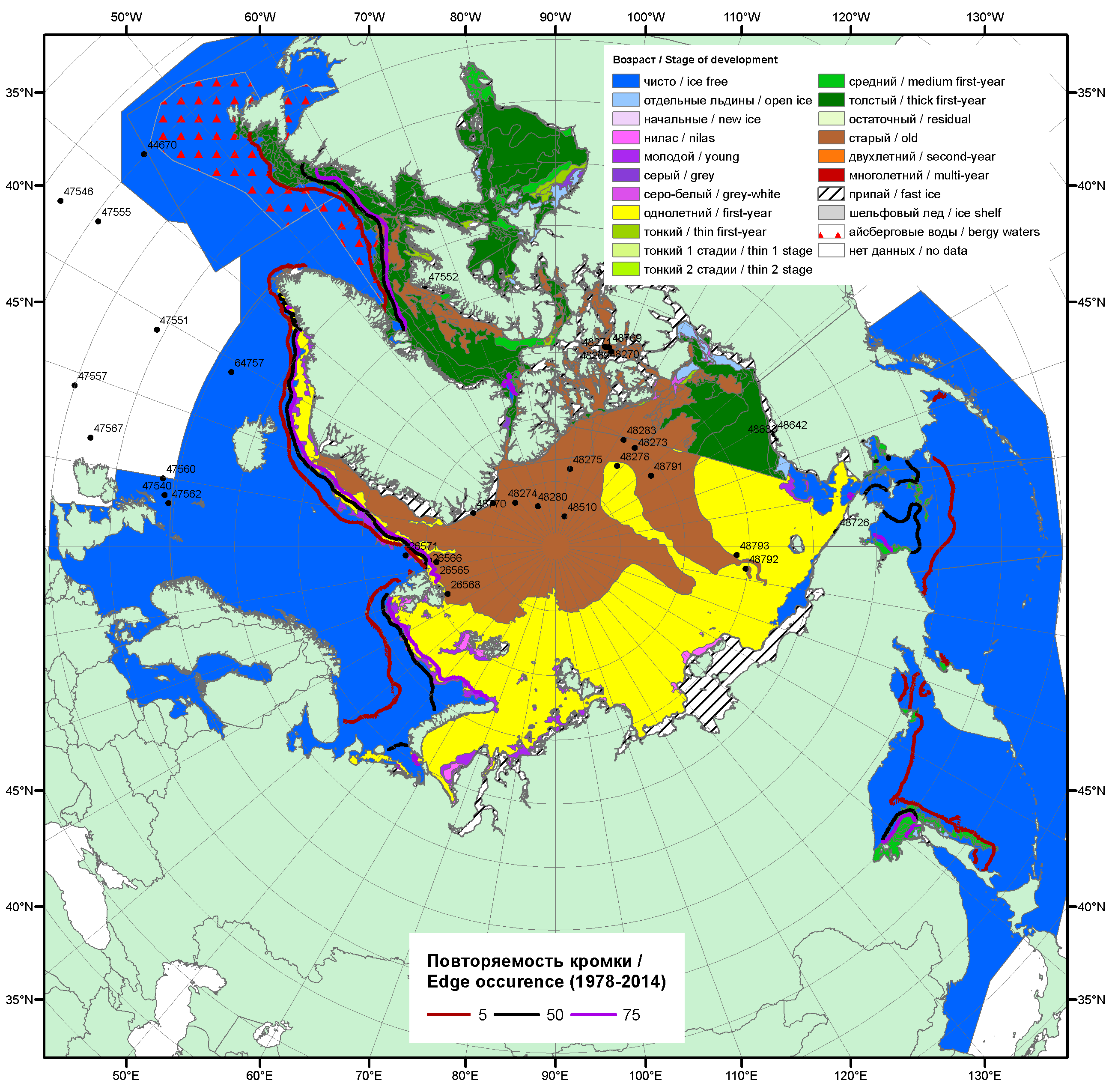 Рисунок 1а – Обзорная ледовая карта СЛО за 15.05.2017 - 23.05.2017 г. на основе ледового анализа ААНИИ (23.05), Канадской ледовой службы (15.05), Национального ледового центра США (18.05) положение метеорологический дрейфующих буев IABP и Argos на 23.05.2017T1200+00 и повторяемость кромки за 16-20.05 за период 1979-2012 гг. по наблюдениям SSMR-SSM/I-SSMIS (алгоритм NASATEAM).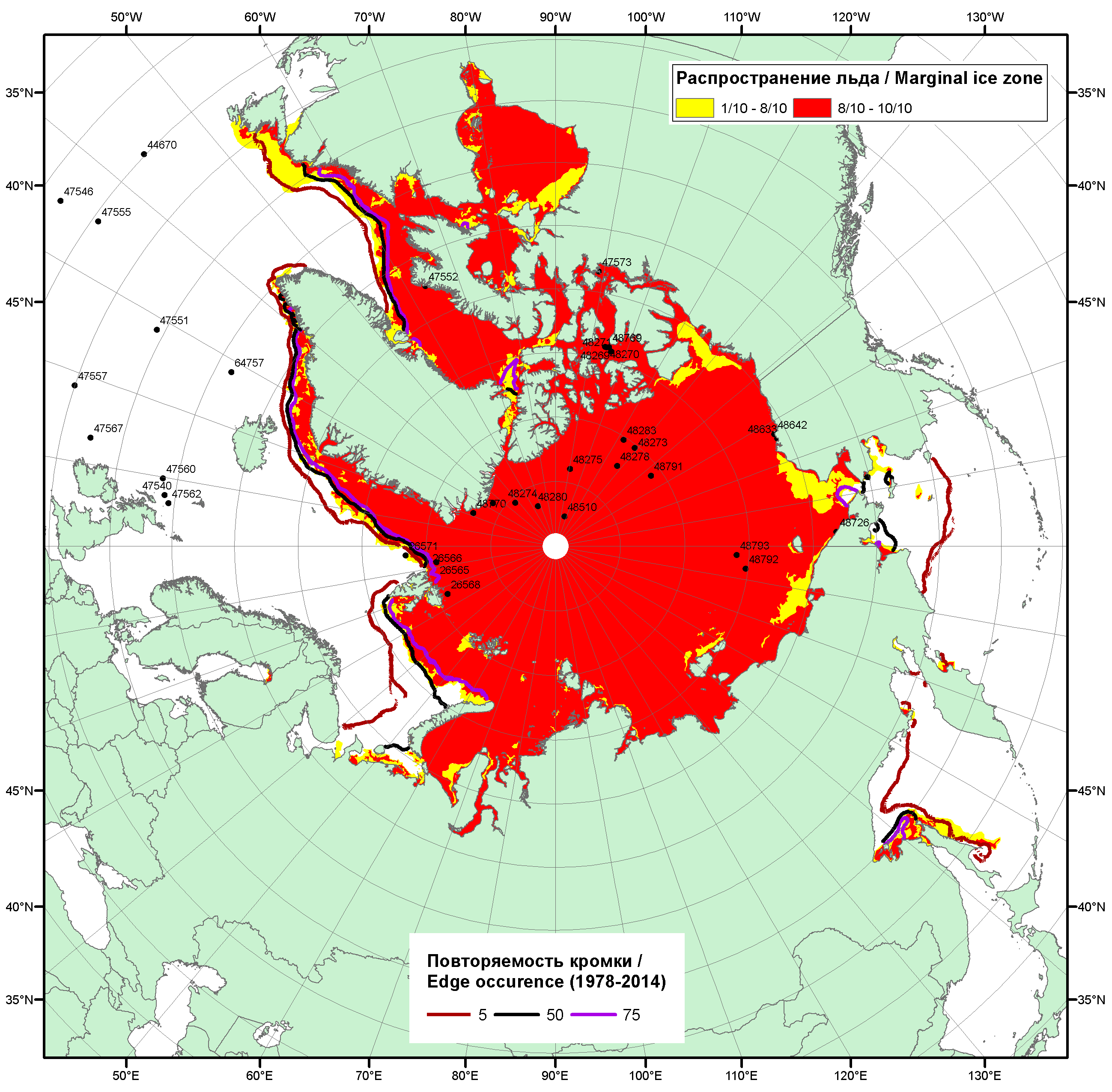 Рисунок 1б – Положение кромки льда и зон разреженных (<8/10) и сплоченных (≥8/10) льдов СЛО за 22.05.2017 г. на основе ледового анализа Национального Ледового Центра США, положение метеорологический дрейфующих буев IABP и Argos на 23.05.2017T1200+00 и повторяемость кромки за 21-25.05 за период 1979-2012 гг. по наблюдениям SSMR-SSM/I-SSMIS (алгоритм NASATEAM)Рисунок 2 – Обзорная ледовая карта СЛО за 15.05 - 23.05.2017 г. и аналогичные периоды 2007-2016 гг. на основе ледового анализа ААНИИ, Канадской ледовой службы и Национального ледового центра США.Рисунок 3 – Поля распределения средневзвешенной толщины льда на основе совместной модели морского льда – океана ACNFS (HYCOM/NCODA/CICE) 23.05 за 2012-2017 гг. Таблица 1 – Динамика изменения значений ледовитости по сравнению с предыдущей неделей для морей Северной полярной области за 15 – 21.05.2017 г. по данным наблюдений SSMR-SSM/I-SMISТаблица 2 - Медианные значения ледовитости для Северной полярной области, 3-х меридиональных секторов и моря СМП за текущие 30 и 7-дневные интервалы и её аномалии от 2012-2016 гг. и интервалов 2007-2017 гг. и 1978-2017 гг. по данным наблюдений SSMR-SSM/I-SSMIS, алгоритмы NASATEAMСеверная полярная областьСектор 45°W-95°E (Гренландское - Карское моря)Сектор 95°E-170°W (моря Лаптевых - Чукотское, Берингово, Охотское)Сектор 170°W-45°W (море Бофорта и Канадская Арктика)Северный Ледовитый океанМоря СМП (моря Карское-Чукотское)Таблица 3 – Экстремальные и средние значения ледовитости для Северной полярной области, 3 меридиональных секторов и моря СМП за текущий 7-дневный интервал по данным наблюдений SSMR-SSM/I-SSMIS, алгоритмы NASATEAMСеверная полярная областьСектор 45°W-95°E (Гренландское - Карское моря)Сектор 95°E-170°W (моря Лаптевых - Чукотское, Берингово, Охотское)Сектор 170°W-45°W (море Бофорта и Канадская Арктика)Северный Ледовитый океанМоря СМП (моря Карское-Чукотское)Рисунок 4 – Ежедневные оценки сезонного хода ледовитости для Северной Полярной Области и трех меридиональных секторов за период 26.10.1978 - 21.05.2017 по годам на основе расчетов по данным SSMR-SSM/I-SSMIS, алгоритмы NASATEAM: а) Северная полярная область, б) сектор 45°W-95°E (Гренландское – Карское моря), в) сектор 95°E-170°W (моря Лаптевых – Чукотское и Берингово, Охотское), г) сектор 170°W-45°W (море Бофорта и Канадская Арктика), д) Северный Ледовитый океан, е) Северный морской путь (Карское - Чукотское моря).Рисунок 5 – Медианные распределения сплоченности льда за текущие 7 и 30-дневные промежутки и её разности относительно медианного распределения за те же месяца за периоды 1979-2017 (центр) и 2007-2017 гг. (справа) на основе расчетов по данным SSMR-SSM/I-SSMIS, алгоритмы NASATEAM.Южный океан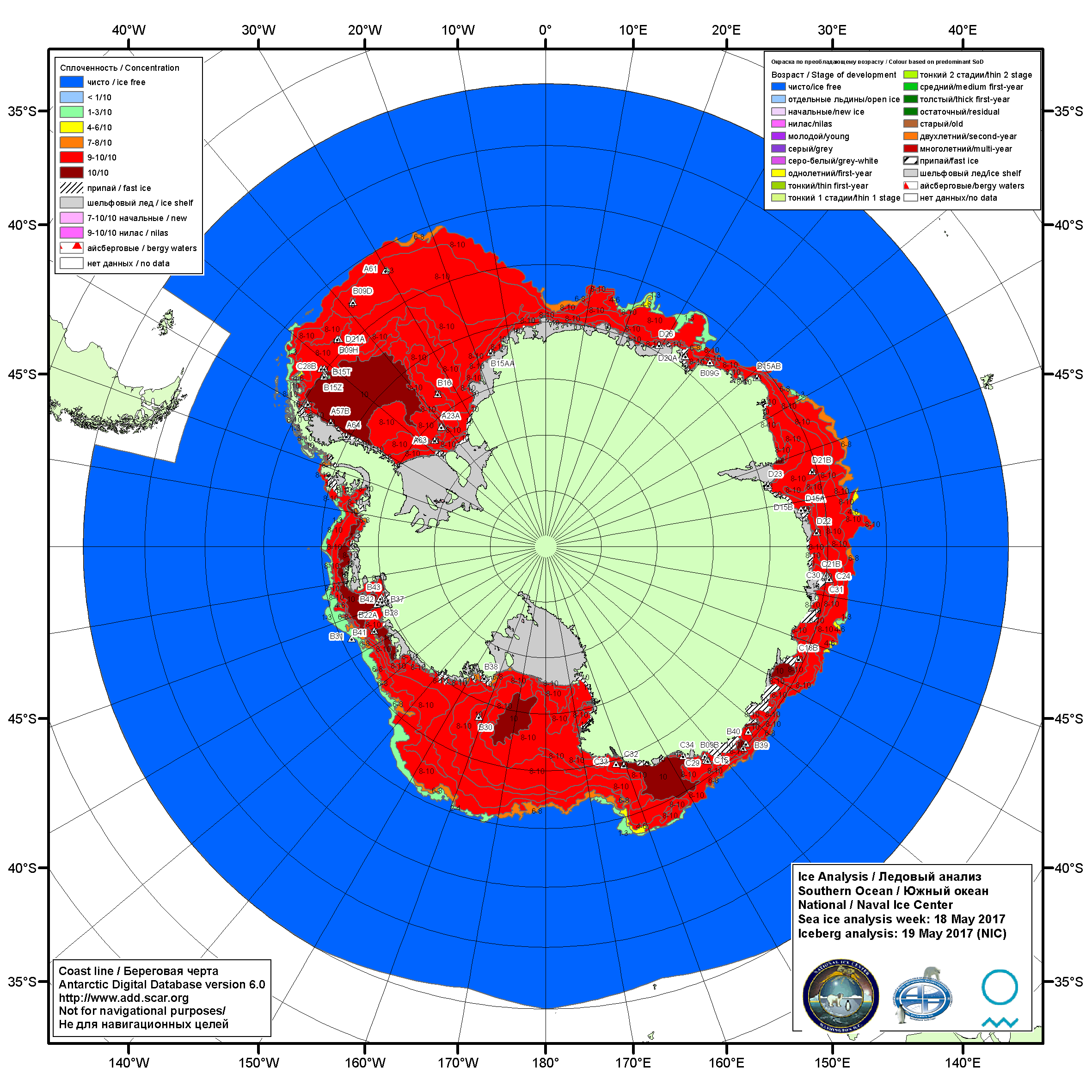 Рисунок 6а – Ледовая карта Южного океана (цветовая окраска по общей сплоченности) и расположение крупных айсбергов на основе информации совместного ледового анализа НЛЦ США, ААНИИ и НМИ (Норвегия) за 18.05.2017.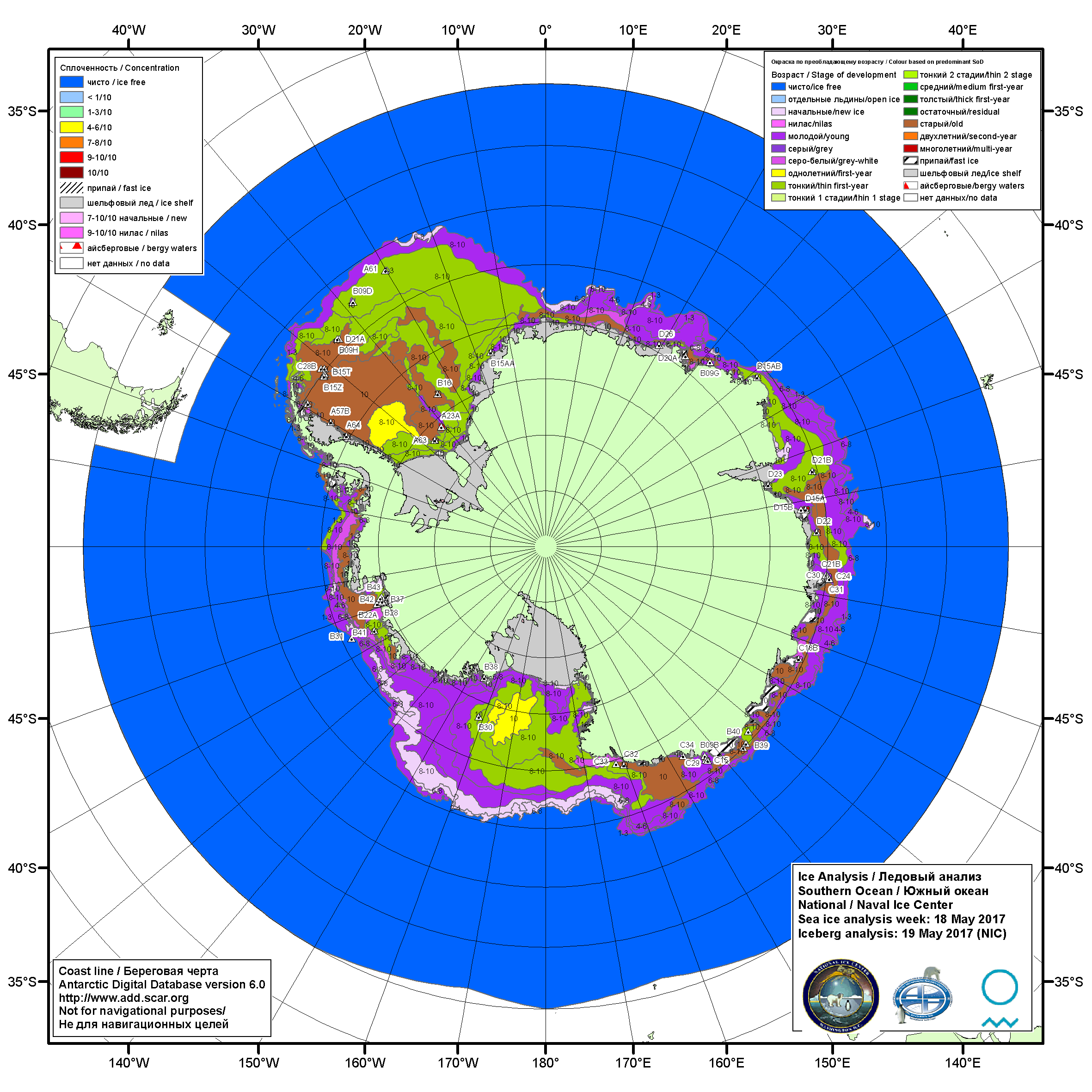 Рисунок 6б – Ледовая карта Южного океана (цветовая окраска по возрасту) и расположение крупных айсбергов на основе информации совместного ледового анализа НЛЦ США, ААНИИ и НМИ (Норвегия) за 18.05.2017.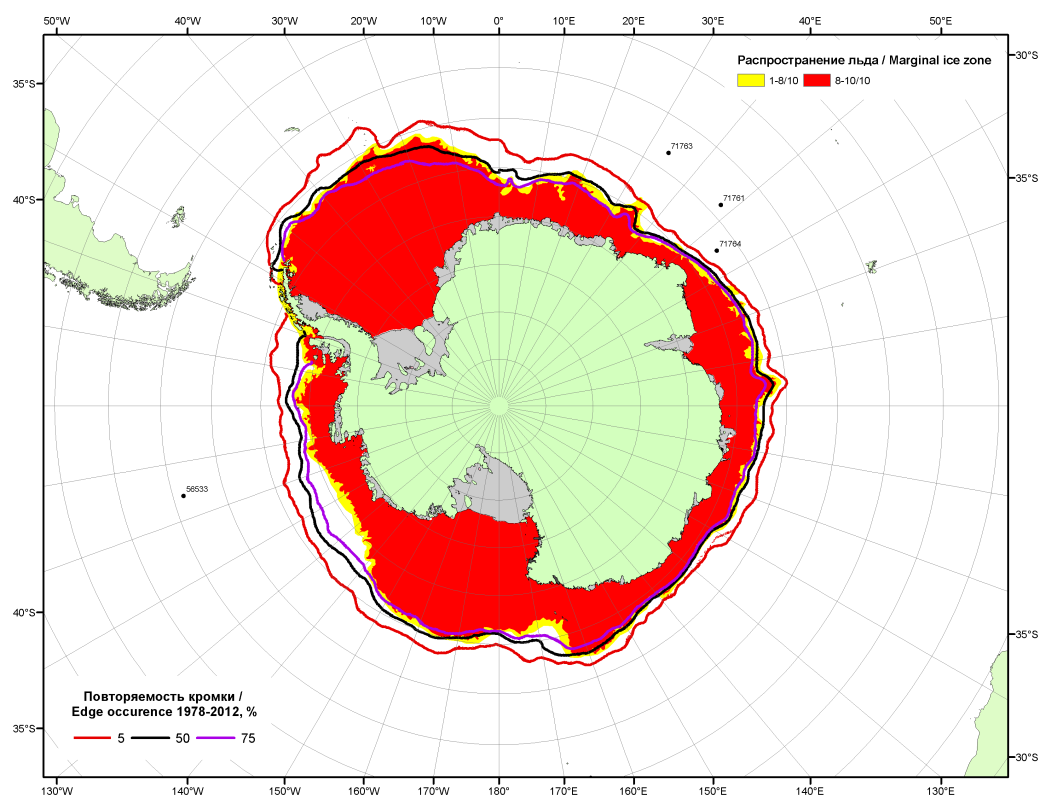 Рисунок 6в – Положение кромки льда и зон разреженных (<8/10) и сплоченных (≥8/10) льдов Южного океана за 22.05.2017 г. на основе ледового анализа Национального Ледового Центра США, положение метеорологический дрейфующих буев IABP и Argos на 23.05.2017T1200+00 и повторяемость кромки за 21-25.05 за период 1979-2014 гг. по наблюдениям SSMR-SSM/I-SSMIS (алгоритм NASATEAM)Рисунок 7 – Ежедневные оценки сезонного хода ледовитости Южного Океана и меридиональных секторов за период 26.10.1978 – 21.05.2017 по годам на основе расчетов по данным SSMR-SSM/I-SSMIS, алгоритм NASATEAM: а) Южный Океан, б) Атлантический сектор (60°W-30°E, море Уэдделла), в) Индоокеанский сектор (30°E-150°E, моря Космонавтов, Содружества, Моусона), г) Тихоокеанский сектор (150°E-60°W, моря Росса, Беллинсгаузена) Рисунок 8 – Медианные распределения общей сплоченности льда за текущие 7 и 30-дневные промежутки (слева) и её разности относительно медианного распределения за тот же месяц за периоды 1978-2017 (центр) и 2007-2017 гг. (справа) на основе расчетов по данным SSMR-SSM/I-SSMIS, алгоритм NASATEAMТаблица 4 – Динамика изменения значений ледовитости по сравнению с предыдущей неделей для морей Южного океана за 15 - 21.05.2017 г. по данным наблюдений SSMR-SSM/I-SSMISТаблица 5 - Медианные значения ледовитости для Южного океана и 3 меридиональных секторов за текущие 30 и 7-дневные интервалы и её аномалии от 2012-2016 гг. и интервалов 2007-2017 гг. и 1978-2017 гг. по данным наблюдений SSMR-SSM/I-SSMIS, алгоритм NASATEAMЮжный ОкеанАтлантический сектор (60°W-30°E, море Уэдделла)Индоокеанский сектор (30°E-150°E, моря Космонавтов, Содружества, Моусона)Тихоокеанский сектор (150°E-60°W, моря Росса, Беллинсгаузена)Таблица 6 – Экстремальные значения ледовитости для Южного океана и 3 меридиональных секторов за текущий 7-дневный интервал по данным наблюдений SSMR-SSM/I-SSMIS, алгоритм NASATEAMЮжный ОкеанАтлантический сектор (60°W-30°E, море Уэдделла)Индоокеанский сектор (30°E-150°E, моря Космонавтов, Содружества, Моусона)Тихоокеанский сектор (150°E-60°W, моря Росса, Беллинсгаузена)Приложение 1 – Статистические значения ледовитостей по отдельным акваториям Северной Полярной Области и Южного океанаТаблица 7 – Средние, аномалии среднего и экстремальные значения ледовитостей для Северной полярной области и её отдельных акваторий за текущие 7-дневный (неделя) и 30-дневный промежутки времени по данным наблюдений SSMR-SSM/I-SSMIS, алгоритм NASATEAM за период 1978-2017 гг.15-21.0522.04-21.05Таблица 8 – Средние, аномалии среднего и экстремальные значения ледовитостей для Южного океана и его отдельных акваторий за текущие 7-дневный (неделя) и 30-дневный промежутки времени по данным наблюдений SSMR-SSM/I-SSMIS, алгоритм NASATEAM за период 1978-2017 гг.15-21.0522.04-21.05Таблица 9 – Динамика изменения значений ледовитости по сравнению с предыдущей неделей для морей Северной полярной области и Южного океана за текущий 7-дневный (неделя) промежуток времени по данным наблюдений SSMIS15-21.0515-21.0515-21.0515-21.0515-21.0515-21.0515-21.05Характеристика исходного материала и методика расчетовДля иллюстрации ледовых условий Арктического региона представлены совмещенные региональные карты ААНИИ, ГМЦ России, ледовой службы Германии (BSH), Канадской ледовой службы – КЛС и Национального ледового центра США - НЛЦ. Совмещение карт выполнено путем перекрытия слоев (ААНИИ, слой #1), (региональная карта НЛЦ, слой #1), (ГМЦ России, слой #1), (BSH, слой #1) -> (КЛС, слой #2)  –> (обзорная карта НЛЦ, слой #3). Как результат, карты ААНИИ характеризуют ледовые условия морей Гренландского…Бофорта и Охотского, карты ГМЦ России – Азовского, Каспийского и Белого, карты НЛЦ – Берингова моря, карты BSH – Балтийского карты КЛС - морей Бофорта, Канадского архипелага, Баффина, Девисова пролива, Лабрадор, Св. Лаврентия, а НЛЦ - Арктического Бассейна, Линкольна,  южной части Гренландского моря, а также в летний период – моря Бофорта, Чукотское и Берингово (при этом полный охват карт НЛЦ – вся акватория СЛО и субполярные моря). Для построения совмещенных карт используется архив данных в обменном формате ВМО СИГРИД3 Мирового центра данных по морскому льду (МЦД МЛ). В пределах отдельного срока выборка карт из архива проводилась по критериям близости карт к сроку выпуска карты ААНИИ с максимальным интервалом времени между картами до 7 суток (день недели выпуска карт ААНИИ и ГМЦ России– каждая среда, BSH – каждый понедельник, КЛС – каждый вторник, НЛЦ – 1 раз в 2 недели по вторникам для циркумполярных карт и понедельник – четверг для региональных карт). Для иллюстрации полей толщин льда СЛО использованы ежедневные данные по распределению средневзвешенной толщины льда численной модели ACNFS. Численная модель ACNFS имеет пространственное разрешение 1/12° и является совместной моделью морского льда – океана диагностики и краткосрочного прогнозирования состояния ледяного покрова  всех акваторий Северного полушария севернее 40 с.ш. В модели ACNFS используется ледовый блок CICE (Hunke and Lipscomb, 2008), совмещенный с  моделью океана HYCOM (Metzger et al., 2008, 2010). Атмосферный форсинг включает поля приземных метеопараметров и радиационного баланса поверхности. Исходная ледовая информация, используемая для расчетов по модели, включают данные альтиметра, ТПО, сплоченность, профиля температуры и солёности воды.Для иллюстрации ледовых условий Южного океана, а также Северной Полярной области за последние сутки используются ежедневные циркумполярные ледовые информационные продукты НЛЦ США по оценке расположения кромки льда и ледяных массивов - MIZ (Marginal Ice Zone). Для цветовой окраски карт использован стандарт ВМО (WMO/Td. 1215) для зимнего (по возрасту) и летнего (по общей сплоченности) периодов. Следует также отметить, что в зонах стыковки карт ААНИИ, ГМЦ России, КЛС и НЛЦ наблюдается определенная несогласованность границ и характеристик ледовых зон вследствие ряда различий в ледовых информационных системах подготавливающих служб (карты для Балтийского моря представлены только BSH или ААНИИ). Однако, данная несогласованность несущественна для целей интерпретации ледовых условий в рамках настоящего обзора. Для получения оценок ледовитости (extent) и приведенной ледовитости – площади льда (area) отдельных секторов, морей, частей морей Северной полярной области и Южного океана и климатического положения кромок заданной повторяемости на основе данных спутниковых систем пассивного микроволнового зондирования SSMR-SSM/I-SSMIS-AMSR2 в МЦД МЛ ААНИИ принята следующая технология расчетов:источник данных – архивные (Cavalieri et al., 2008, Meier et al., 2006) и квазиоперативные (Maslanik and Stroeve, 1999) c задержкой 1-2 дня ежедневные матрицы (поля распределения) оценок общей сплоченности Северной (севернее 45° с.ш.) и Южной (южнее 50° с.ш.) Полярных областей на основе обработанных по алгоритму NASATEAM данных многоканальных микроволновых радиометров SSMR-SSM/I-SSMIS ИСЗ NIMBUS-7 и DMSP за период с 26.10.1978 г. по настоящий момент времени, копируемые с сервера НЦДСЛ;источник данных – ежедневные матрицы (поля распределения) оценок общей сплоченности Северной и Южной полярной областей на основе обработанных по алгоритму Bootstrap данных многоканального микроволнового радиометра AMSR2 ИСЗ GCOM-W1(SHIZUKU) за период с 01.07.2012 г. по настоящий момент времени, предоставленные Японским космическим агентством (provided by JAXA);область расчета – Северная и Южная Полярные области и их регионы с использованием масок океан/суша НЦДСЛ (http://nsidc.org/data/polar_stereo/tools_masks.html);границы используемых масок расчета отдельных меридиональных секторов, морей, частей морей Северной полярной области и Южного океана представлены на рисунках П1 – П2, не совпадают с используемыми в НЦДСЛ масками для отдельных акваторий Мирового океана и основаны на номенклатуре ААНИИ для морей Евразийского шельфа (Гренландское - Чукотское), Атласе Северного ледовитого океана (1980) и Атласе океанов (1980) издательства ГУНИО МО.вычислительные особенности расчета – авторское программное обеспечение ААНИИ с сохранением точности расчетов и оценке статистических параметров по гистограмме распределения и свободно-распространяемое программное обеспечение GDAL для векторизации полей климатических параметров;Исходная информация в формате ВМО СИГРИ3 доступна на сервере МЦД МЛ по адресам http://wdc.aari.ru/datasets/d0004 (карты ААНИИ), http://wdc.aari.ru/datasets/d0031 (карты КЛС), http://wdc.aari.ru/datasets/d0032 (карты НЛЦ), ), http://wdc.aari.ru/datasets/d0033  (карты ГМЦ России) и ), http://wdc.aari.ru/datasets/d0035 (карты BSH).   В графическом формате PNG совмещенные карты ААНИИ-КЛС-НЛЦ доступны по адресу http://wdc.aari.ru/datasets/d0040. Результаты расчетов ледовитости Северной, Южной полярных областей, их отдельных меридиональных секторов, морей и частей морей доступны на сервере МЦД МЛ ААНИИ в каталогах соответственно http://wdc.aari.ru/datasets/ssmi/data/north/extent/ и http://wdc.aari.ru/datasets/ssmi/data/south/extent/.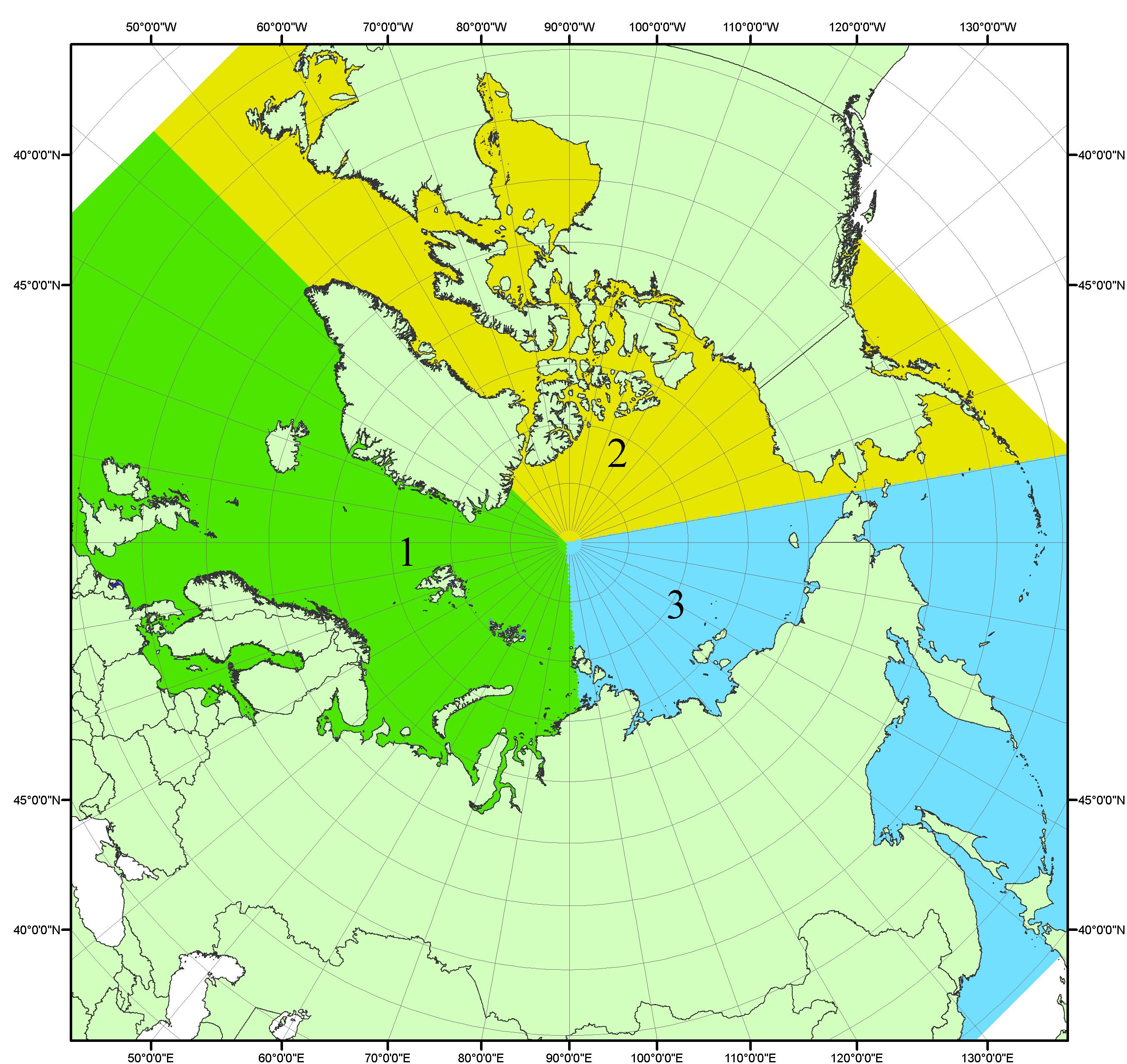 Рисунок П1 – Секторальное деление северной полярной области. 1 - Сектор 45°W-95°E (Гренландское - Карское моря); 2 - Сектор 170°W-45°W (море Бофорта и Канадская Арктика); 3 - Сектор 95°E-170°W (моря Лаптевых - Чукотское, Берингово, Охотское, Японское)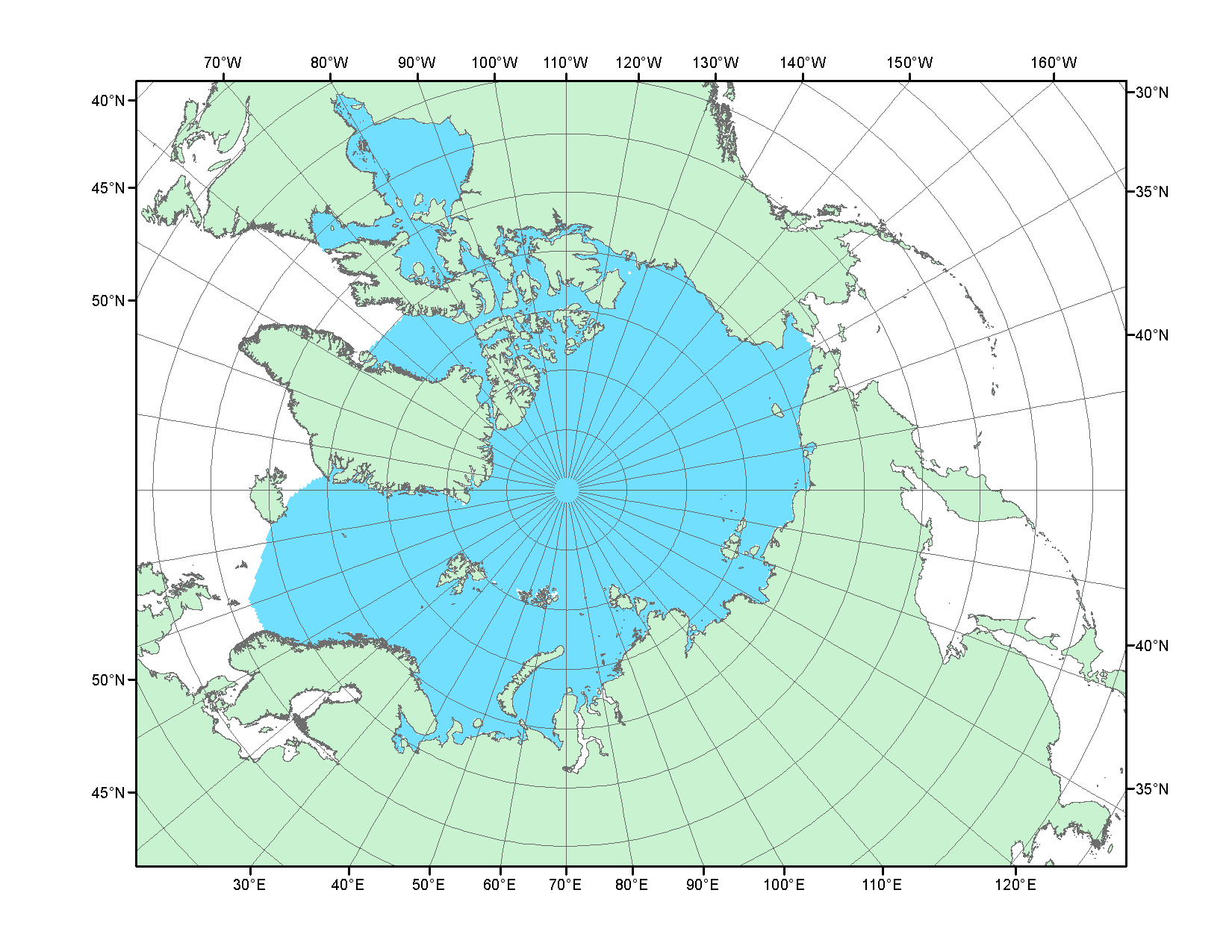 Рисунок П2 – Северный ледовитый океан в официальных границах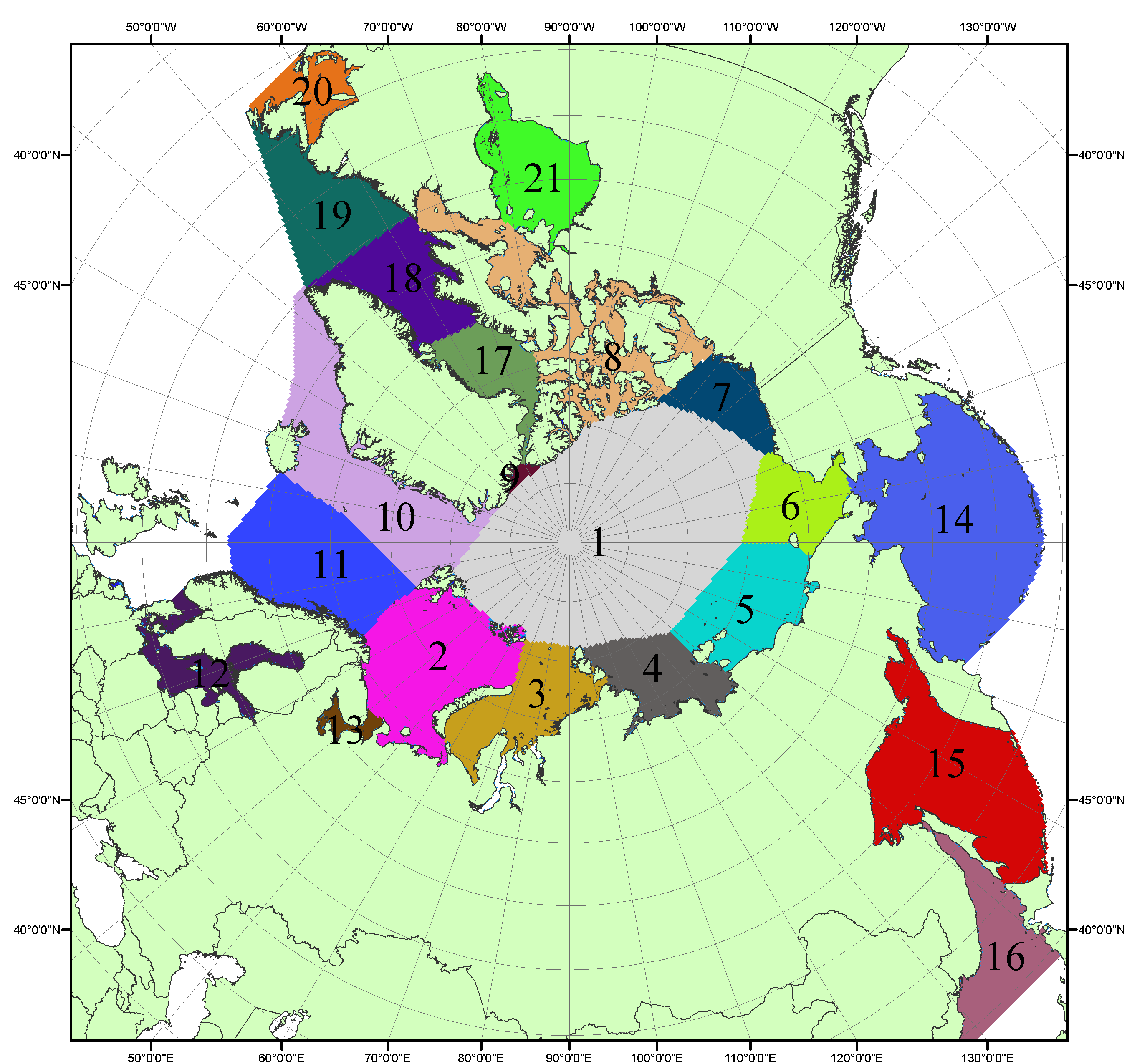 Рисунок П3 – Моря северной полярной области. 1 – Арктический бассейн; 2- Баренцево море; 3 – Карское море; 4 – море Лаптевых; 5 - Восточно-Сибирское море; 6 – Чукотское море; 7 – море Бофорта; 8 – Канадский архипелаг; 9 – море Линкольна; 10 – Гренландское море; 11 – Норвежское море; 12 – Балтийское море; 13 – Белое море; 14 – Берингово море; 15 – Охотское море; 16 – Японское море; 17 – море Баффина; 18 – Дейвисов пролив; 19 – море Лабрадор; 20 – залив Святого Лаврентия; 21 – Гудзонов залив.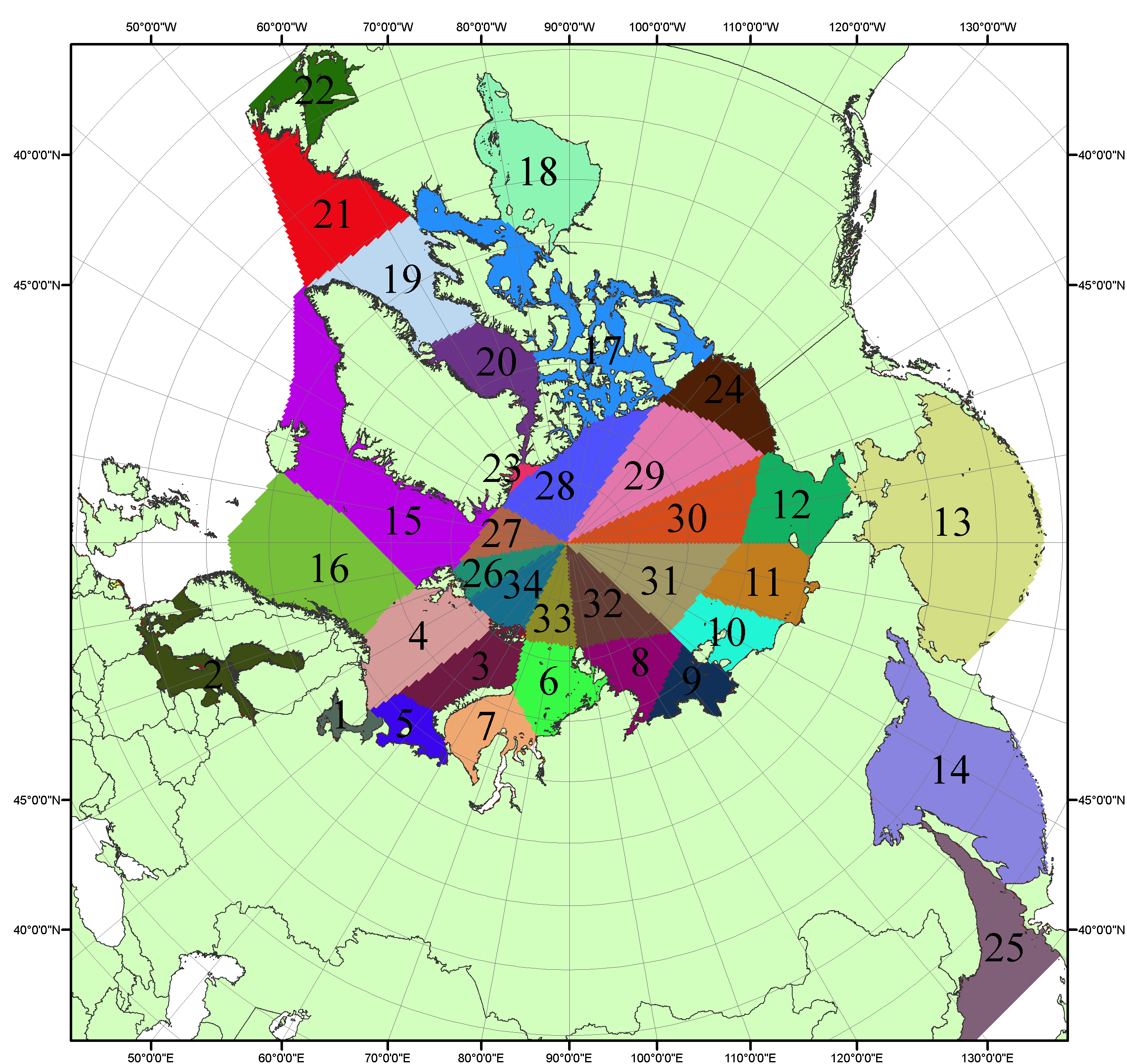 Рисунок П4 – Сектора и моря северной полярной области. 1 - Белое море; 2- Балтийское море; 3 – Баренцево море (СВ); 4 – Баренцево море (З); 5 - Баренцево море (ЮВ); 6 – Карское море (СВ); 7 – Карское море (ЮЗ); 8 – море Лаптевых (В); 9 – море Лаптевых (З); 10 – Восточно-Сибирское море (З); 11 – Восточно-Сибирское море (В); 12 –Чукотское море; 13 –Берингово море; 14 – Охотское море; 15 –Гренландское море; 16 – Норвежское море; 17 – Канадский архипелаг; 18 – Гудзонов залив; 19 – Дейвисов пролив; 20 - море Баффина; 21 – море Лабрадор; 22 - залив Святого Лаврентия; 23 - море Линкольна; 24 - море Бофорта; 25 - Японское море; 26 - сектор АО (30°з.д. – 10°в.д.); 27 – сектор АО (10°в.д. – 30°в.д.); 28 - сектор АО (30°в.д. – 65°в.д.); 29 - сектор АО (65°в.д. – 96°в.д.);30 - сектор АО (96°в.д. – 140°в.д.);31 - сектор АО (140°в.д. – 180°в.д.); 32 - сектор АО (180°в.д. – 156°з.д.); 33 - сектор АО (156°з.д. – 123°з.д.); 34 - сектор АО (123°з.д. – 30°з.д.).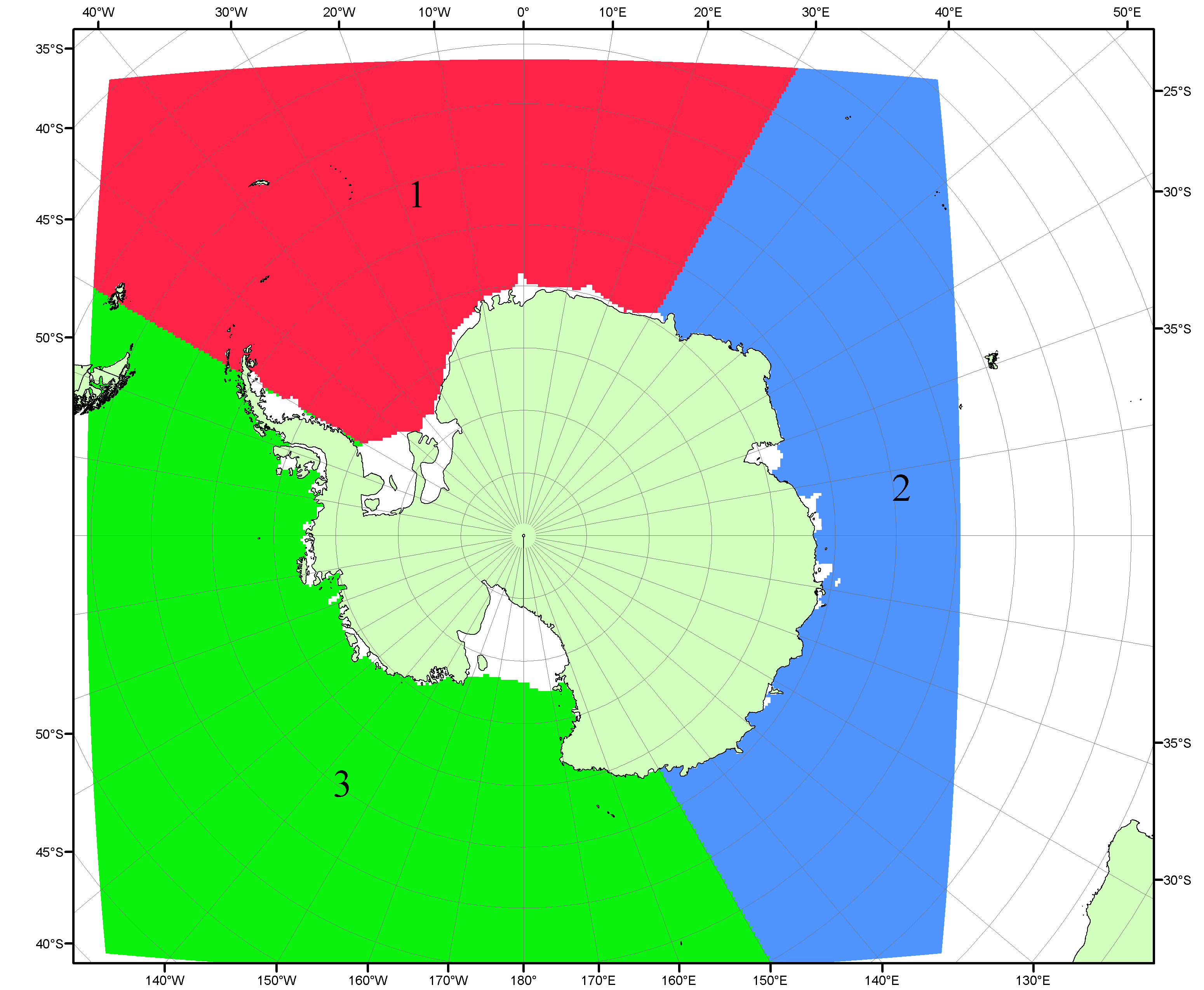 Рисунок П5 – Секторальное деление Южного океана. 1 - Атлантический сектор (60°W-30°E, море Уэдделла); 2 - Индоокеанский сектор (30°E-150°E, моря Космонавтов, Содружества, Моусона); 3 - Тихоокеанский сектор (150°E-60°W, моря Росса, Беллинсгаузена)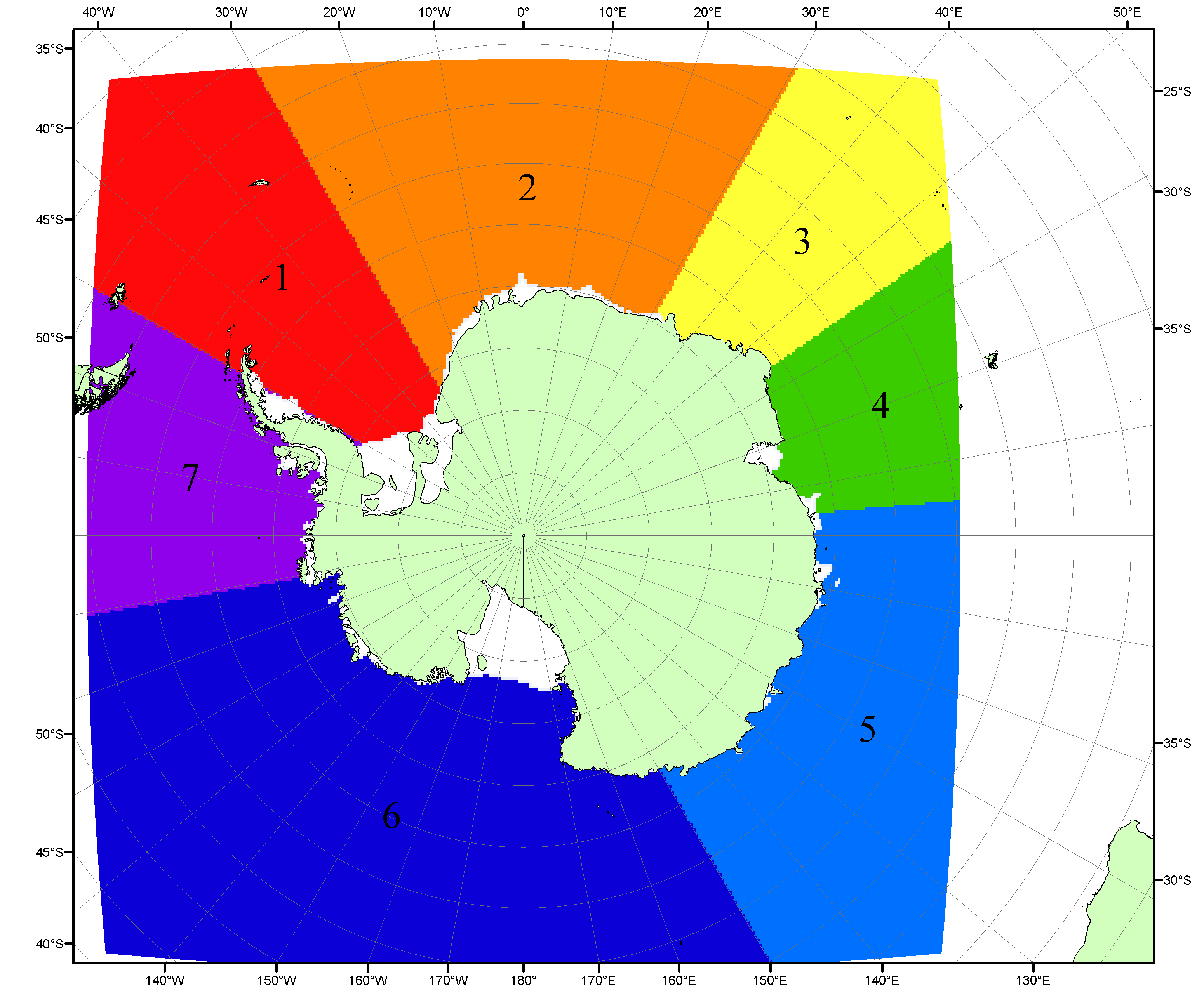 Рисунок П6 – Моря Южного океана. 1 – Западная часть моря Уэдделла; 2- Восточная часть моря Уэдделла; 3 – Море Космонавтов; 4 – море Содружества; 5 – море Моусона; 6 – море Росса; 7 – Море Беллинсгаузена.Список источников1. Атлас океанов. Северный Ледовитый океан. – 1980. М: Изд. ГУНИО МО СССР ВМФ – 184 с.2. Атлас океанов. Термины. Понятия. Справочные таблицы. - Изд. ВМФ МО СССР.-1980.3. Границы океанов и морей. – 1960. Л.: Изд. ГУНИО ВМФ. – 51 с.4. Andersen, S., R. Tonboe, L. Kaleschke, G. Heygster, and L. T. Pedersen, Intercomparison of passive microwave sea ice concentration retrievals over the high-concentration Arctic sea ice.// J. Geophys. Res. – 2007. – Vol. 112. C08004, doi:10.1029/2006JC003543.5. Cavalieri, D., C. Parkinson, P. Gloersen, and H. J. Zwally. 1996, updated 2008. Sea Ice Concentrations from Nimbus-7 SMMR and DMSP SSM/I Passive Microwave Data, [1978.10.26 – 2007.12.31]. Boulder, Colorado USA: National Snow and Ice Data Center. Digital media.6. Meier, W., F. Fetterer, K. Knowles, M. Savoie, M. J. Brodzik. 2006, updated quarterly. Sea Ice Concentrations from Nimbus-7 SMMR and DMSP SSM/I Passive Microwave Data, [2008.01.01 – 2008.03.25]. Boulder, Colorado USA: National Snow and Ice Data Center. Digital media.7. Maslanik, J., and J. Stroeve. 1999, updated daily. Near-Real-Time DMSP SSM/I-SSMIS Daily Polar Gridded Sea Ice Concentrations, [2008.03.26 – present moment]. Boulder, Colorado USA: National Snow and Ice Data Center. Digital media.8. Ice Chart Colour Code Standard. - JCOMM Technical Report Series No. 24, 2004, WMO/TD-No.1215. (http://jcomm.info/index.php?option=com_oe&task=viewDocumentRecord&docID=4914)9. JAXA GCOM-W1 ("SHIZUKU") Data Providing Service - http://gcom-w1.jaxa.jp/index.html 10. ACNFS on Internet - http://www7320.nrlssc.navy.mil/hycomARC 11. Posey, P.G., E.J. Metzger, A.J. Wallcraft, O.M Smedstad and M.W. Phelps, 2010: Validation of the 1/12° Arctic Cap Nowcast/Forecast System (ACNFS). Naval Report NRL/MR/7320-10-9287, Stennis Space Center, MS.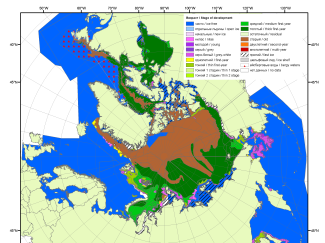 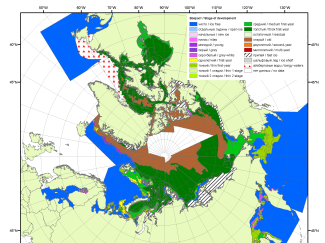 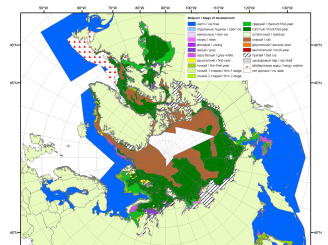 200720102011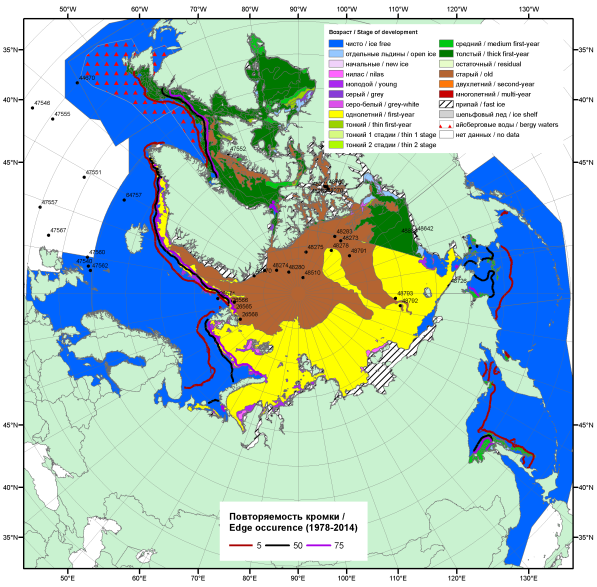 20172017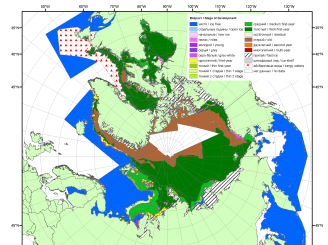 20172017201220172017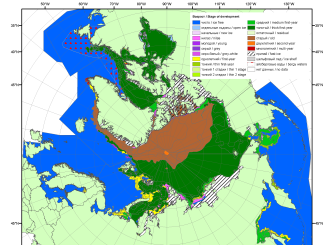 201720172013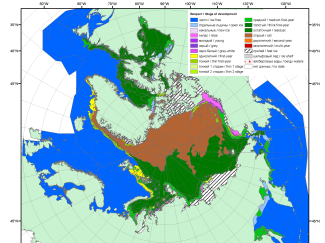 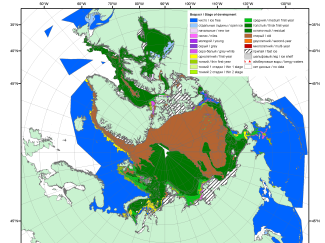 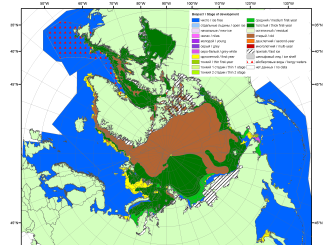 201620152014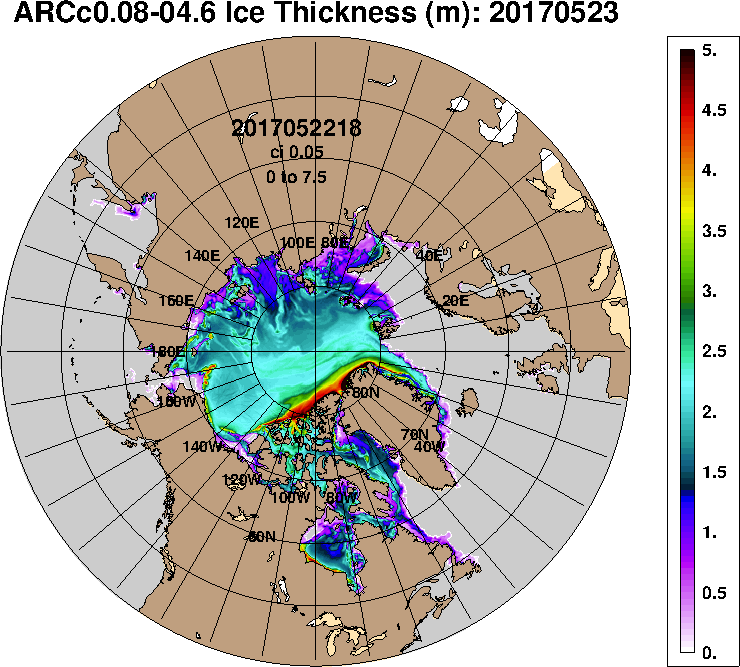 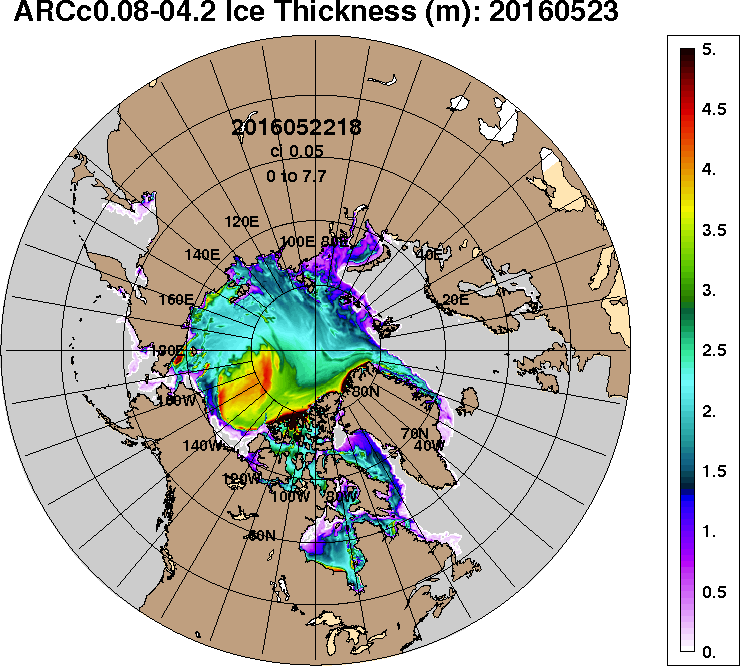 2017-05-232016-05-23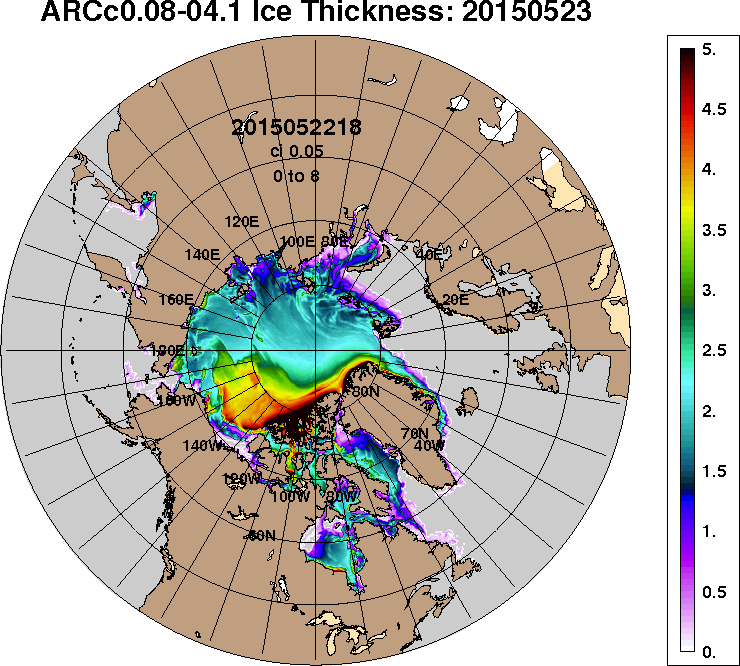 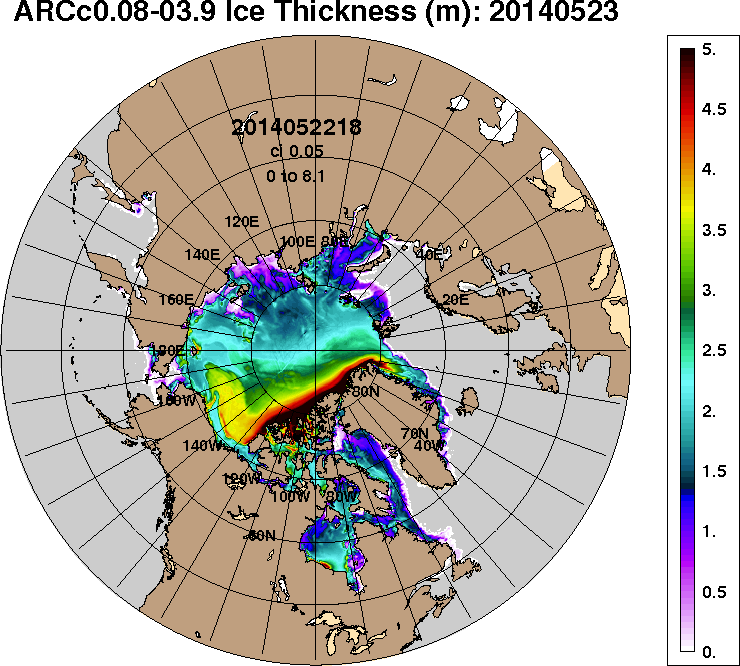 2015-05-232014-05-23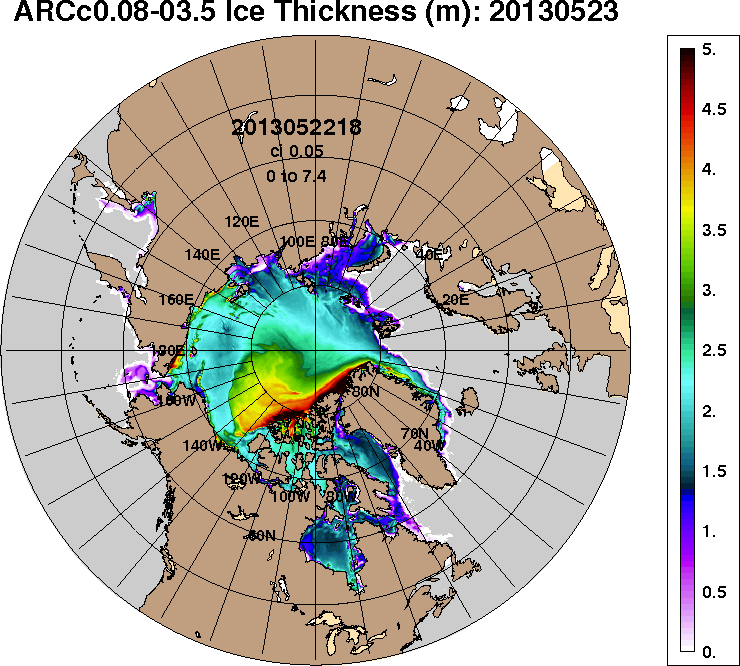 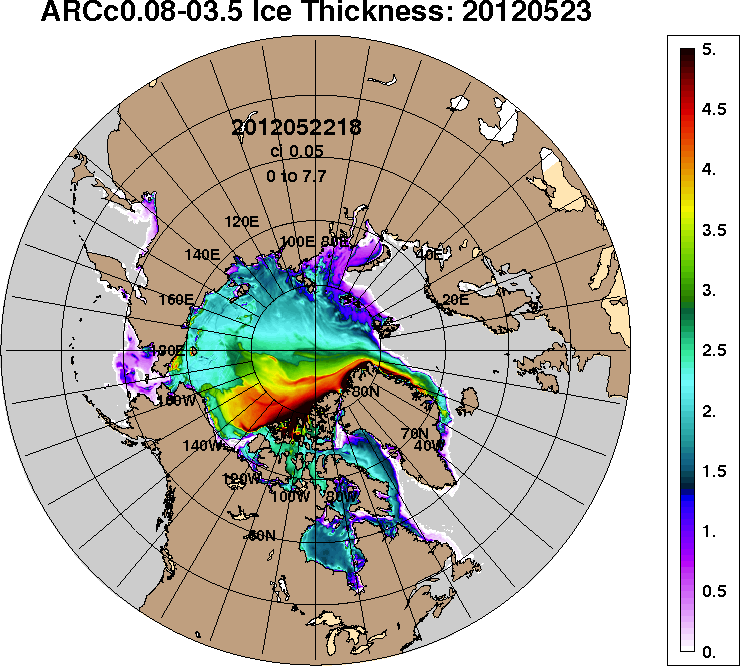 2013-05-232012-05-23РегионСеверная полярная областьСектор 45°W-95°E (Гренландское - Карское моря)Сектор 95°E-170°W (моря Лаптевых - Чукотское, Берингово, Охотское)Сектор 170°W-45°W (море Бофорта и Канадская Арктика)Северный Ледовитый океанМоря СМП (моря Карское-Чукотское)Разность-278.4-10.8-63.7-203.8-162.5-61.2тыс.кв.км/сут.-39.8-1.5-9.1-29.1-23.2-8.7МесяцS, тыс. км2Аномалии, тыс км2/%Аномалии, тыс км2/%Аномалии, тыс км2/%Аномалии, тыс км2/%Аномалии, тыс км2/%Аномалии, тыс км2/%Аномалии, тыс км2/%МесяцS, тыс. км22012 г2013 г2014 г2015 г2016 г2007-2017гг1978-2017гг22.04-21.0513017.4-607.8-403.1-140.6-15.2433.6-279.0-760.422.04-21.0513017.4-4.5-3.0-1.1-0.13.4-2.1-5.515-21.0512557.9-451.8-438.8-103.8116.8762.2-165.4-667.215-21.0512557.9-3.5-3.4-0.80.96.5-1.3-5.0МесяцS, тыс. км2Аномалии, тыс км2/%Аномалии, тыс км2/%Аномалии, тыс км2/%Аномалии, тыс км2/%Аномалии, тыс км2/%Аномалии, тыс км2/%Аномалии, тыс км2/%МесяцS, тыс. км22012 г2013 г2014 г2015 г2016 г2007-2017гг1978-2017гг22.04-21.053183.4159.339.11.8181.0427.063.0-275.222.04-21.053183.45.31.20.16.015.52.0-8.015-21.053146.0278.9153.665.5195.3594.8149.9-189.615-21.053146.09.75.12.16.623.35.0-5.7МесяцS, тыс. км2Аномалии, тыс км2/%Аномалии, тыс км2/%Аномалии, тыс км2/%Аномалии, тыс км2/%Аномалии, тыс км2/%Аномалии, тыс км2/%Аномалии, тыс км2/%МесяцS, тыс. км22012 г2013 г2014 г2015 г2016 г2007-2017гг1978-2017гг22.04-21.053682.5-669.6-429.8-138.0-168.6-265.1-343.4-427.022.04-21.053682.5-15.4-10.5-3.6-4.4-6.7-8.5-10.415-21.053534.0-606.4-389.0-59.0-89.9-103.0-249.8-312.315-21.053534.0-14.6-9.9-1.6-2.5-2.8-6.6-8.1МесяцS, тыс. км2Аномалии, тыс км2/%Аномалии, тыс км2/%Аномалии, тыс км2/%Аномалии, тыс км2/%Аномалии, тыс км2/%Аномалии, тыс км2/%Аномалии, тыс км2/%МесяцS, тыс. км22012 г2013 г2014 г2015 г2016 г2007-2017гг1978-2017гг22.04-21.056151.5-97.5-12.4-4.4-26.6271.71.4-58.122.04-21.056151.5-1.6-0.2-0.1-0.44.60.0-0.915-21.055878.0-124.2-203.2-110.215.3270.4-65.2-165.115-21.055878.0-2.1-3.3-1.80.34.8-1.1-2.7МесяцS, тыс. км2Аномалии, тыс км2/%Аномалии, тыс км2/%Аномалии, тыс км2/%Аномалии, тыс км2/%Аномалии, тыс км2/%Аномалии, тыс км2/%Аномалии, тыс км2/%МесяцS, тыс. км22012 г2013 г2014 г2015 г2016 г2007-2017гг1978-2017гг22.04-21.0511587.1187.536.5-28.9209.6478.682.0-221.222.04-21.0511587.11.60.3-0.21.84.30.7-1.915-21.0511419.1228.110.0-47.2178.0612.288.5-261.715-21.0511419.12.00.1-0.41.65.70.8-2.2МесяцS, тыс. км2Аномалии, тыс км2/%Аномалии, тыс км2/%Аномалии, тыс км2/%Аномалии, тыс км2/%Аномалии, тыс км2/%Аномалии, тыс км2/%Аномалии, тыс км2/%МесяцS, тыс. км22012 г2013 г2014 г2015 г2016 г2007-2017гг1978-2017гг22.04-21.052986.8-12.3-23.4-24.9-27.7-17.4-21.6-29.122.04-21.052986.8-0.4-0.8-0.8-0.9-0.6-0.7-1.015-21.052913.6-65.6-72.2-64.2-72.4-72.1-68.1-89.815-21.052913.6-2.2-2.4-2.2-2.4-2.4-2.3-3.0МесяцМинимальное знач.Максимальное знач.Среднее знач.Медиана15-21.0511611.021.05.201614260.115.05.198513225.113200.9МесяцМинимальное знач.Максимальное знач.Среднее знач.Медиана15-21.052488.820.05.20164127.315.05.19813335.63349.4МесяцМинимальное знач.Максимальное знач.Среднее знач.Медиана15-21.053485.921.05.20174422.715.05.19803846.33841.7МесяцМинимальное знач.Максимальное знач.Среднее знач.Медиана15-21.055525.721.05.20166478.816.05.19846043.16031.3МесяцМинимальное знач.Максимальное знач.Среднее знач.Медиана15-21.0510700.121.05.201612455.415.05.198111680.811691.4МесяцМинимальное знач.Максимальное знач.Среднее знач.Медиана15-21.052887.521.05.20173025.915.05.19793003.43016.8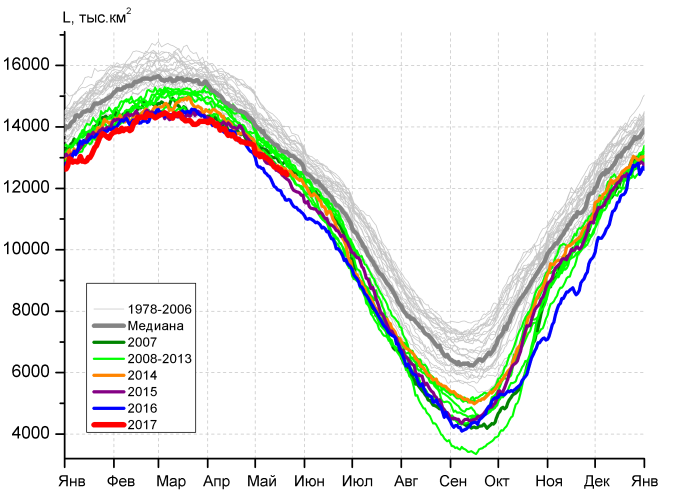 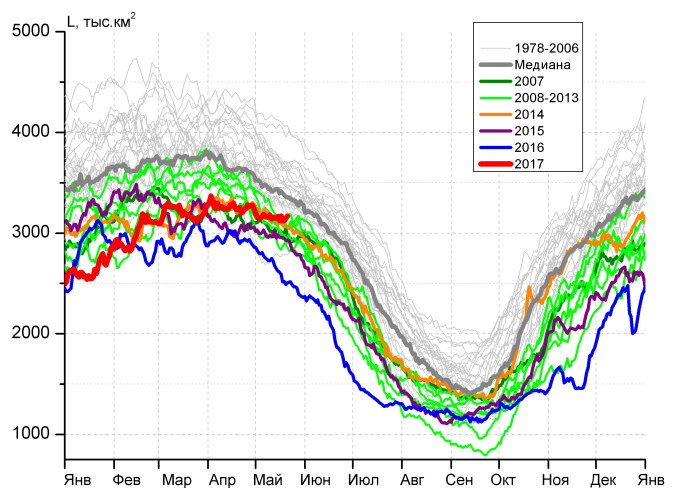 а)б)б)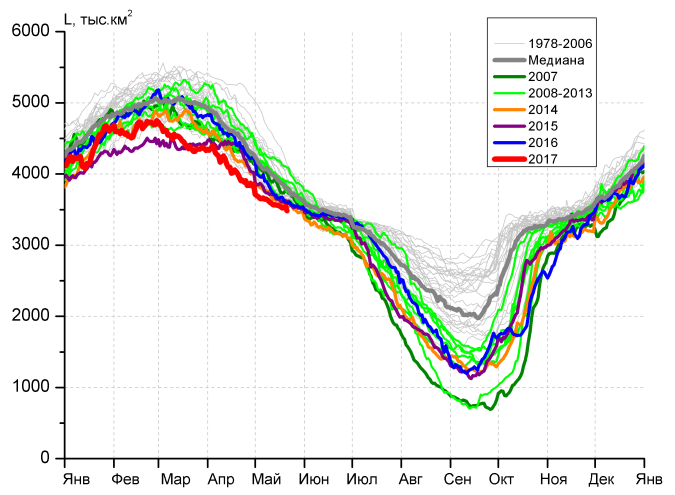 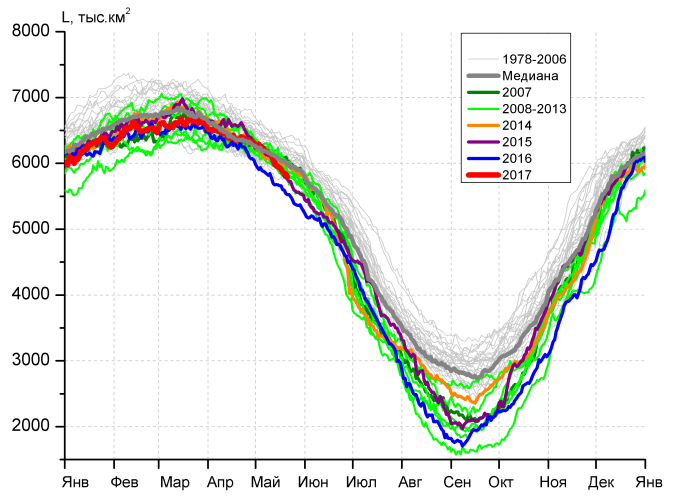 в)г)г)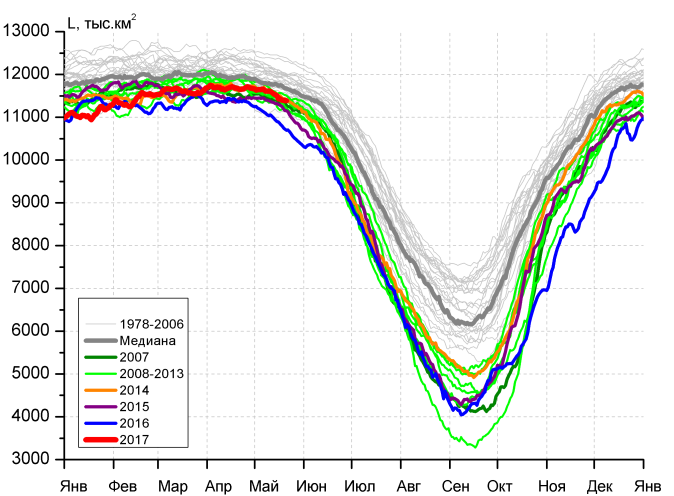 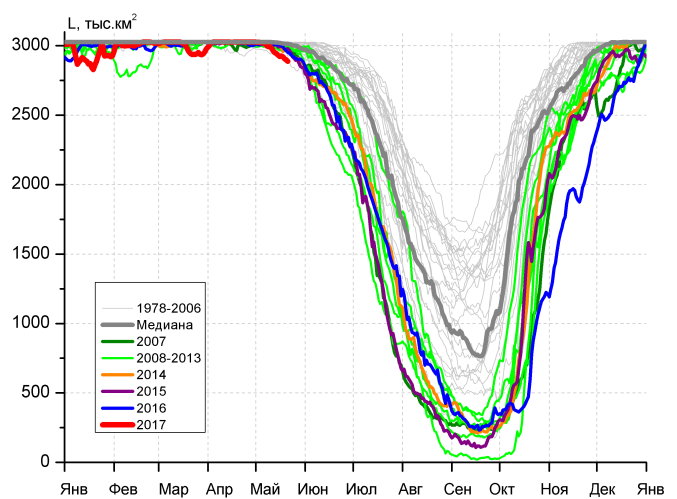 д)д)е)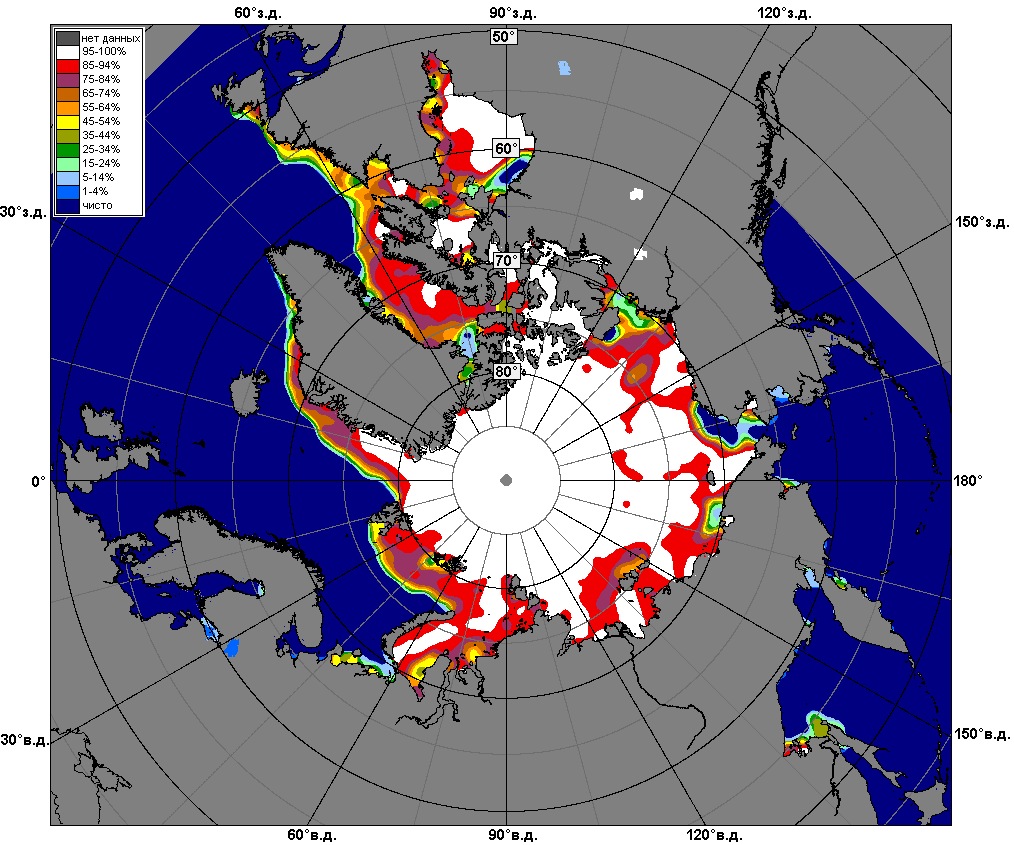 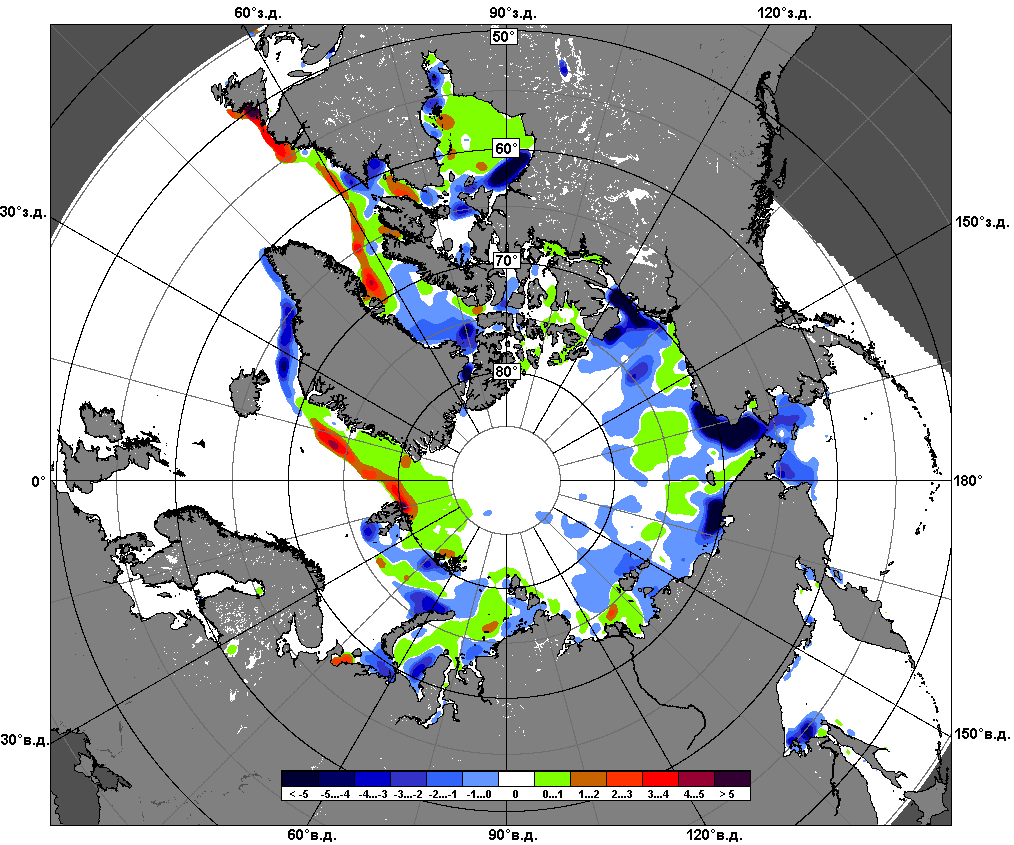 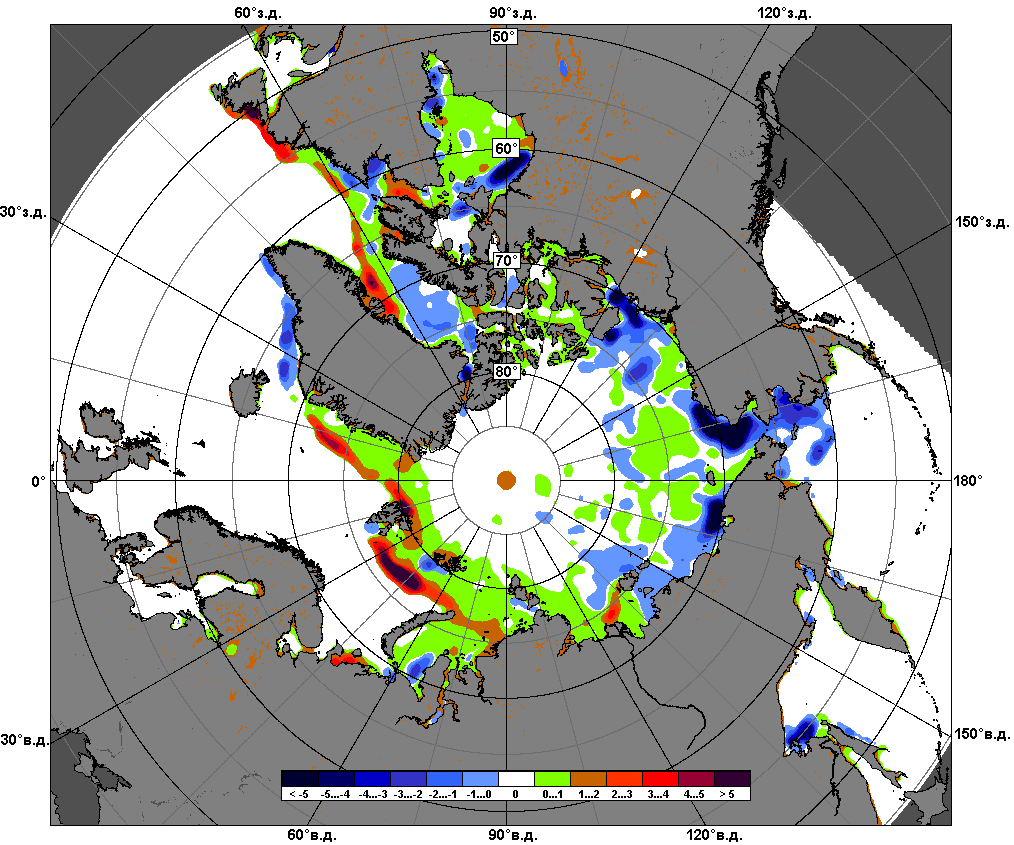 15.05 – 21.05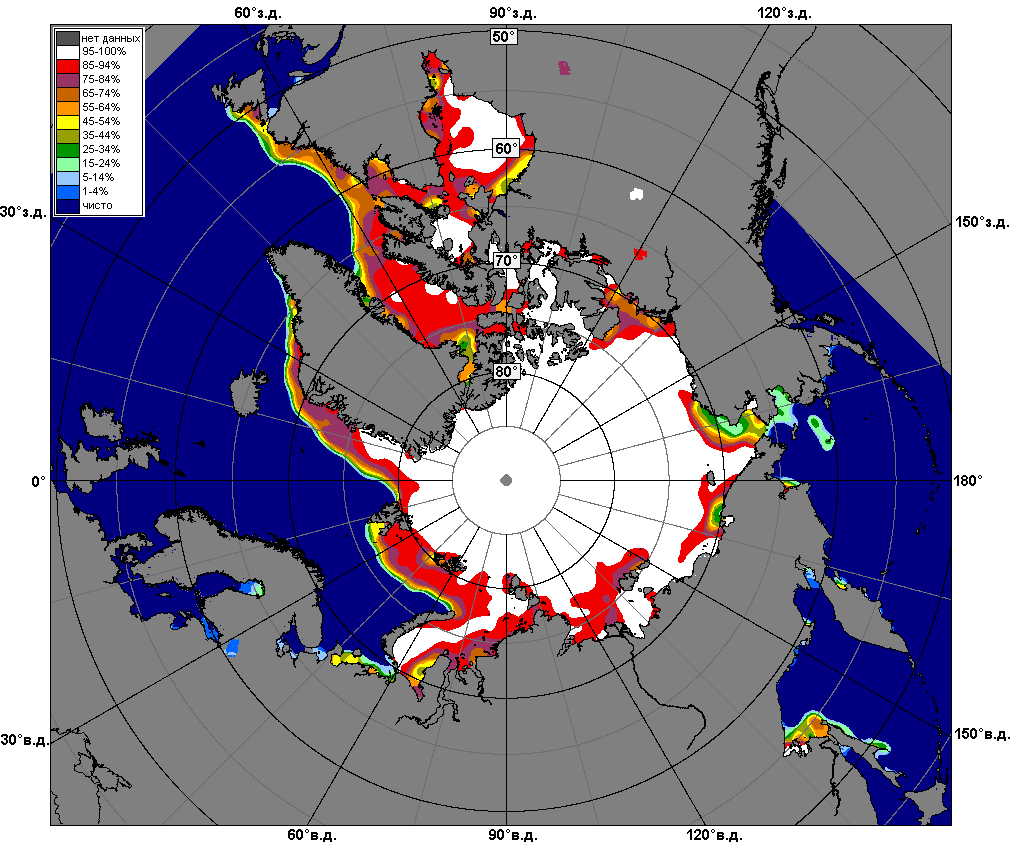 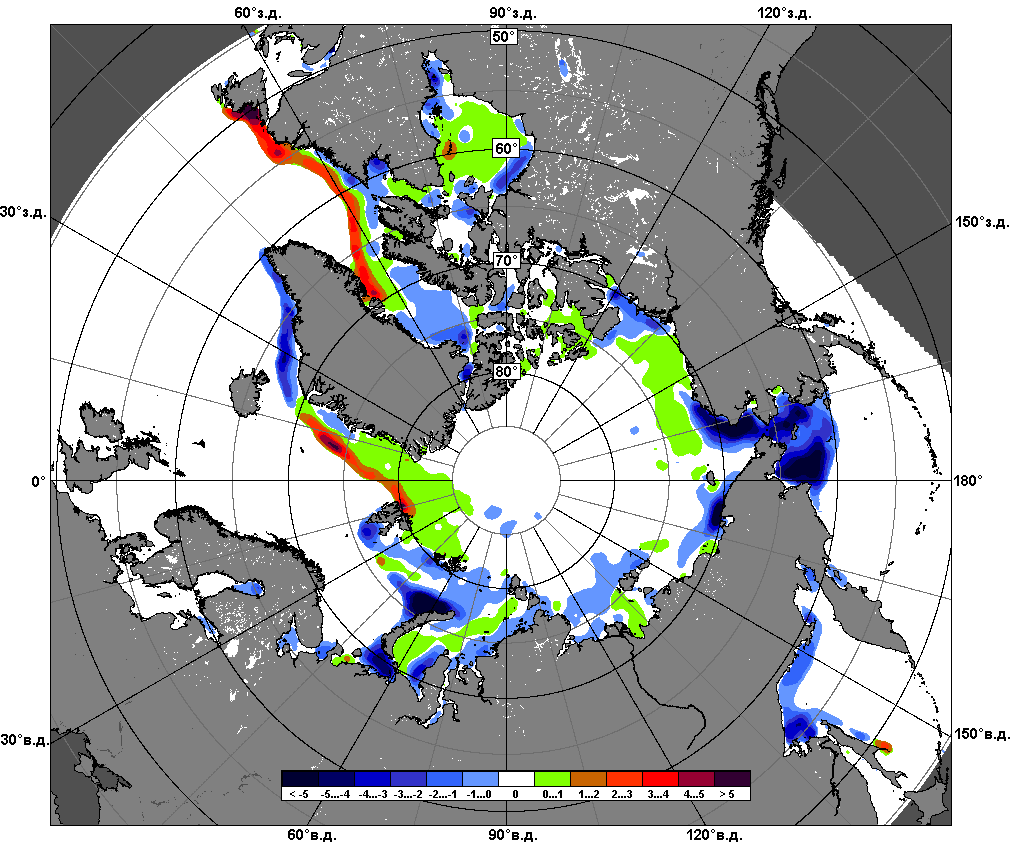 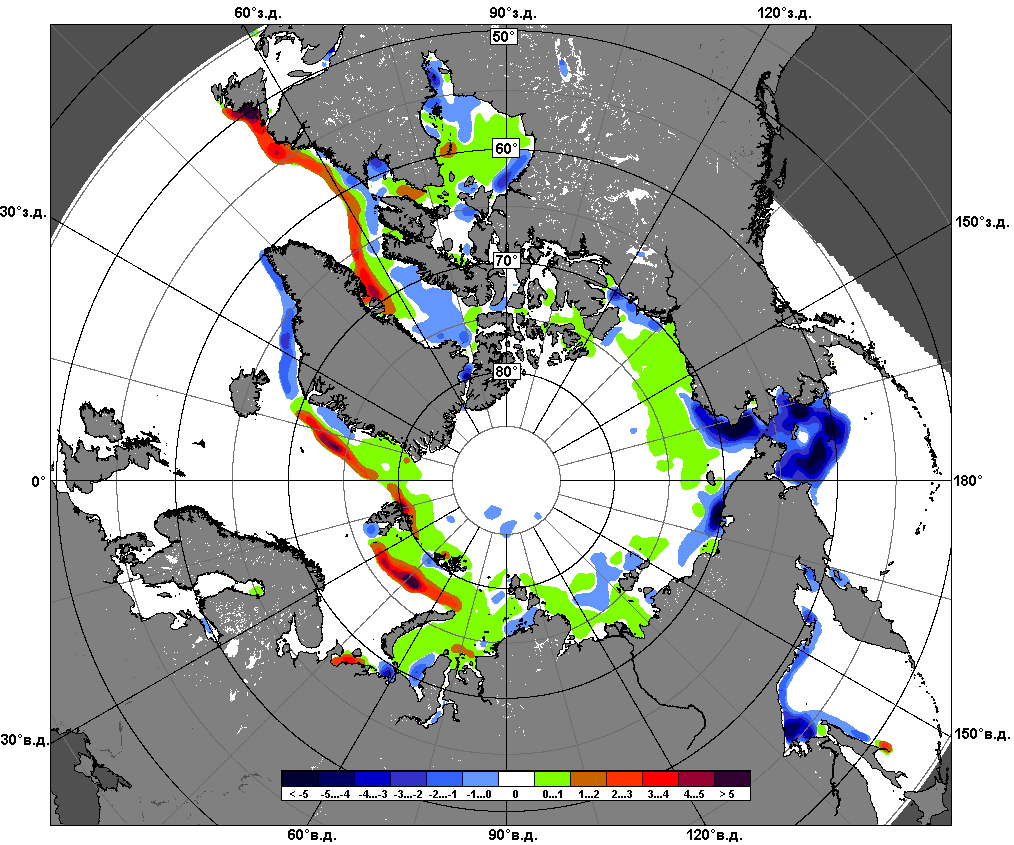 22.04 – 21.05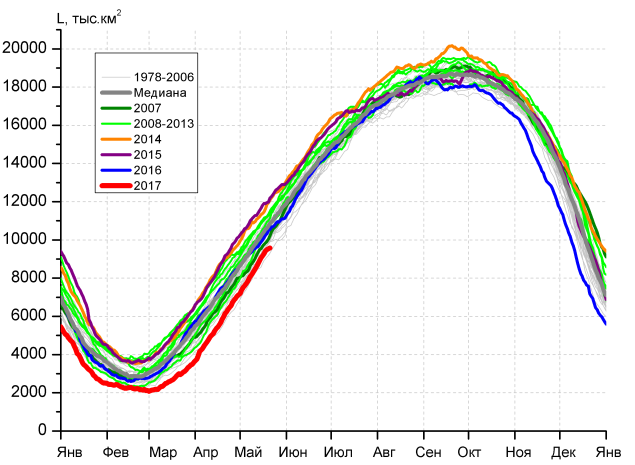 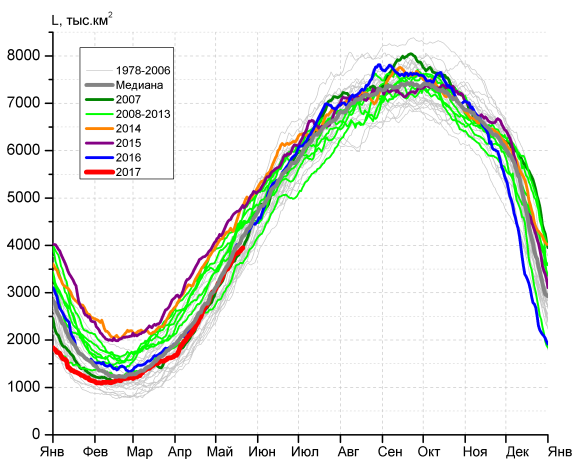 а)б)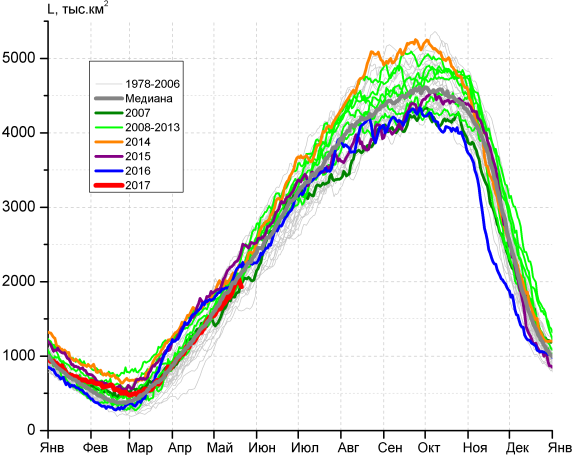 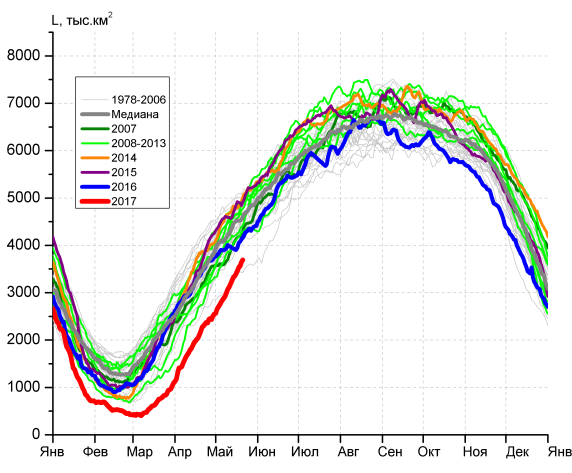 в)г)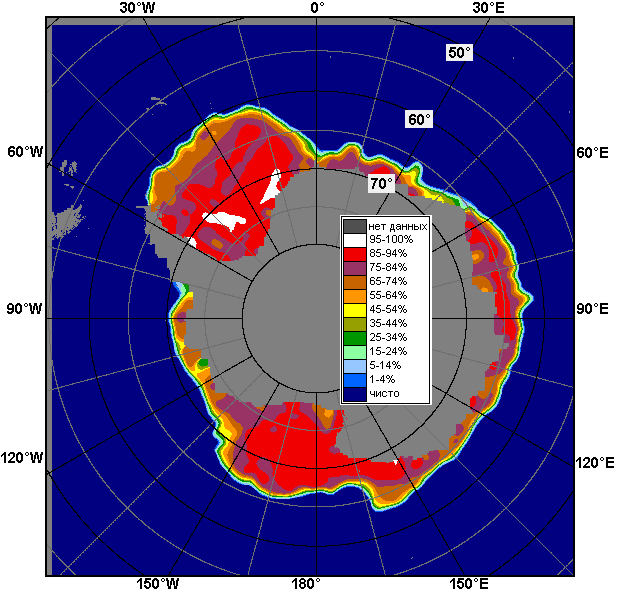 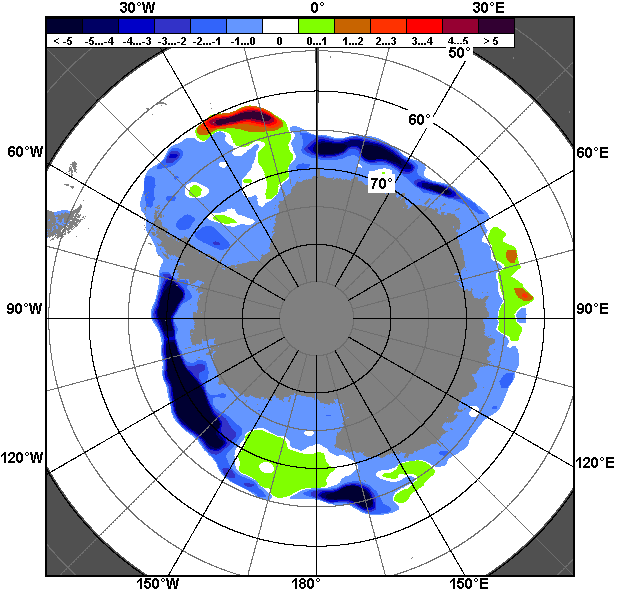 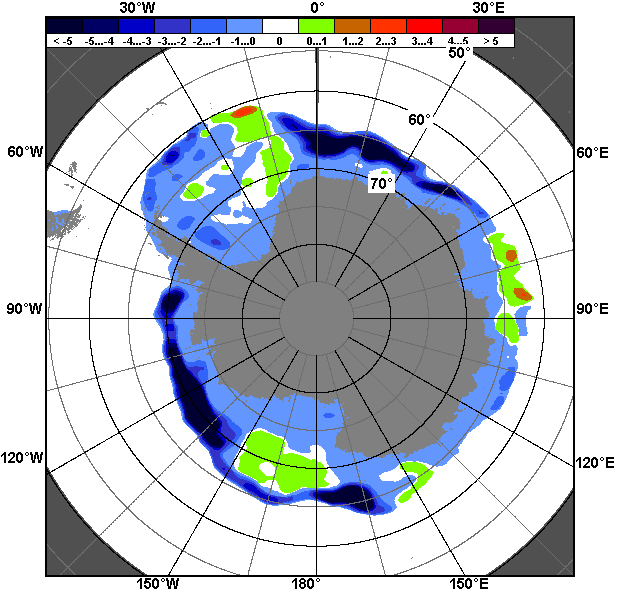 15.05 – 21.0515.05 – 21.0515.05 – 21.05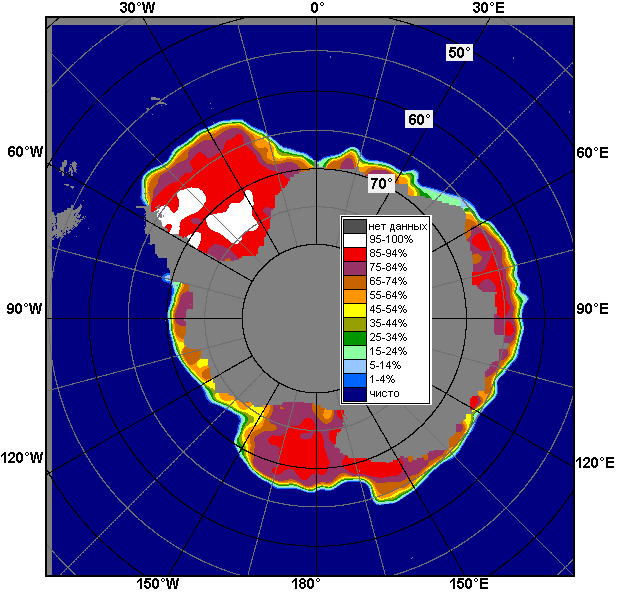 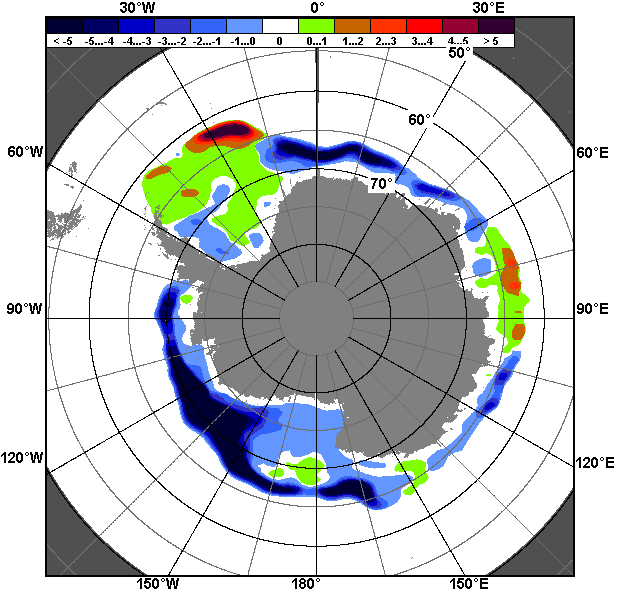 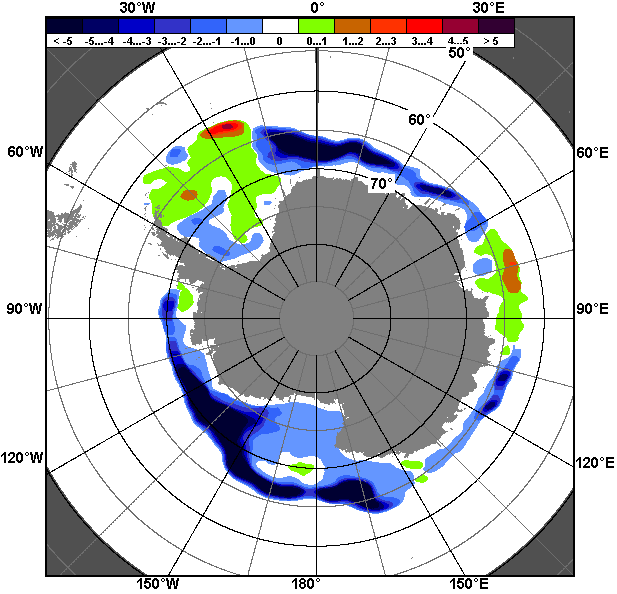 22.04 – 21.0522.04 – 21.0522.04 – 21.05РегионЮжный ОкеанАтлантический секторИндоокеанский сектор Тихоокеанский секторРазность877.7284.8200.2392.7тыс.кв.км/сут.125.440.728.656.1МесяцS, тыс. км2Аномалии, тыс км2/%Аномалии, тыс км2/%Аномалии, тыс км2/%Аномалии, тыс км2/%Аномалии, тыс км2/%Аномалии, тыс км2/%Аномалии, тыс км2/%МесяцS, тыс. км22012 г2013 г2014 г2015 г2016 г2007-2017гг1978-2017гг22.04-21.057948.4-1471.4-1902.3-2583.7-2836.0-1217.4-1561.3-1216.422.04-21.057948.4-15.6-19.3-24.5-26.3-13.3-16.4-13.315-21.059362.0-1174.8-1789.6-2309.0-2553.5-867.6-1390.1-1068.015-21.059362.0-11.1-16.0-19.8-21.4-8.5-12.9-10.2МесяцS, тыс. км2Аномалии, тыс км2/%Аномалии, тыс км2/%Аномалии, тыс км2/%Аномалии, тыс км2/%Аномалии, тыс км2/%Аномалии, тыс км2/%Аномалии, тыс км2/%МесяцS, тыс. км22012 г2013 г2014 г2015 г2016 г2007-2017гг1978-2017гг22.04-21.053346.4-702.3-380.4-815.8-959.5-67.7-362.0-51.422.04-21.053346.4-17.3-10.2-19.6-22.3-2.0-9.8-1.515-21.053868.1-549.5-439.7-768.1-877.7-180.9-365.4-85.315-21.053868.1-12.4-10.2-16.6-18.5-4.5-8.6-2.2МесяцS, тыс. км2Аномалии, тыс км2/%Аномалии, тыс км2/%Аномалии, тыс км2/%Аномалии, тыс км2/%Аномалии, тыс км2/%Аномалии, тыс км2/%Аномалии, тыс км2/%МесяцS, тыс. км22012 г2013 г2014 г2015 г2016 г2007-2017гг1978-2017гг22.04-21.051686.6-21.7-204.0-260.6-328.0-214.1-128.5-41.022.04-21.051686.6-1.3-10.8-13.4-16.3-11.3-7.1-2.415-21.051973.840.7-127.6-197.4-329.9-181.2-103.6-46.515-21.051973.82.1-6.1-9.1-14.3-8.4-5.0-2.3МесяцS, тыс. км2Аномалии, тыс км2/%Аномалии, тыс км2/%Аномалии, тыс км2/%Аномалии, тыс км2/%Аномалии, тыс км2/%Аномалии, тыс км2/%Аномалии, тыс км2/%МесяцS, тыс. км22012 г2013 г2014 г2015 г2016 г2007-2017гг1978-2017гг22.04-21.052915.4-747.4-1318.0-1507.2-1549.3-936.6-1071.0-1124.122.04-21.052915.4-20.4-31.1-34.1-34.7-24.3-26.9-27.815-21.053520.1-665.9-1222.2-1343.6-1349.0-505.5-921.4-936.215-21.053520.1-15.9-25.8-27.6-27.7-12.6-20.7-21.0МесяцМинимальное знач.Максимальное знач.Среднее знач.Медиана15-21.058571.915.05.198012191.421.05.201510429.910468.7МесяцМинимальное знач.Максимальное знач.Среднее знач.Медиана15-21.053120.615.05.19884845.821.05.20153953.43984.6МесяцМинимальное знач.Максимальное знач.Среднее знач.Медиана15-21.051543.715.05.19802468.921.05.20002020.32028.4МесяцМинимальное знач.Максимальное знач.Среднее знач.Медиана15-21.053302.615.05.19805134.721.05.19794456.34505.2РегионS, тыс. км2Аномалии, тыс км2/%Аномалии, тыс км2/%Аномалии, тыс км2/%Аномалии, тыс км2/%Аномалии, тыс км2/%Аномалии, тыс км2/%Аномалии, тыс км2/%1978-2017гг1978-2017гг1978-2017гг1978-2017ггРегионS, тыс. км22012 г2013 г2014 г2015 г2016 г2007-2017гг1978-2017ггМинимум датаМаксимум датаСреднееМедианаСев. полярная область12557.9-451.8-438.8-103.8116.8762.2-165.4-667.211611.021.05.201614260.115.05.198513225.113200.9Сев. полярная область12557.9-3.5-3.4-0.80.96.5-1.3-5.011611.021.05.201614260.115.05.198513225.113200.9Сектор 45°W-95°E3146.0278.9153.665.5195.3594.8149.9-189.62488.820.05.20164127.315.05.19813335.63349.4Сектор 45°W-95°E3146.09.75.12.16.623.35.0-5.72488.820.05.20164127.315.05.19813335.63349.4Гренландское море715.5-20.437.15.533.8156.234.9-23.4538.920.05.2016925.817.05.1981738.8723.7Гренландское море715.5-2.85.50.85.027.95.1-3.2538.920.05.2016925.817.05.1981738.8723.7Баренцево море535.3249.1108.662.9137.5367.3102.4-128.8147.320.05.20161162.416.05.1979664.1662.4Баренцево море535.387.025.413.334.6218.623.6-19.4147.320.05.20161162.416.05.1979664.1662.4Карское море838.945.97.90.216.614.810.45.5773.321.05.1995839.215.05.1979833.5839.2Карское море838.95.81.00.02.01.81.30.7773.321.05.1995839.215.05.1979833.5839.2Сектор 95°E-170°W3534.0-606.4-389.0-59.0-89.9-103.0-249.8-312.33485.921.05.20174422.715.05.19803846.33841.7Сектор 95°E-170°W3534.0-14.6-9.9-1.6-2.5-2.8-6.6-8.13485.921.05.20174422.715.05.19803846.33841.7Море Лаптевых674.30.028.40.20.00.07.02.5621.518.05.2007674.315.05.1979671.8674.3Море Лаптевых674.30.04.40.00.00.01.10.4621.518.05.2007674.315.05.1979671.8674.3Восточно-Сибирское море901.4-13.7-13.7-2.7-13.7-13.7-11.4-10.6812.821.05.1990915.115.05.1979912.0915.1Восточно-Сибирское море901.4-1.5-1.5-0.3-1.5-1.5-1.2-1.2812.821.05.1990915.115.05.1979912.0915.1Чукотское море499.0-97.8-94.8-61.8-75.4-73.1-74.1-87.2482.821.05.2017597.315.05.1979586.2595.5Чукотское море499.0-16.4-16.0-11.0-13.1-12.8-12.9-14.9482.821.05.2017597.315.05.1979586.2595.5Берингово море50.2-621.3-396.7-87.4-51.0-68.8-254.3-266.841.421.05.2017707.116.05.2012316.9312.7Берингово море50.2-92.5-88.8-63.5-50.4-57.8-83.5-84.241.421.05.2017707.116.05.2012316.9312.7Сектор 170°W-45°W5878.0-124.2-203.2-110.215.3270.4-65.2-165.15525.721.05.20166478.816.05.19846043.16031.3Сектор 170°W-45°W5878.0-2.1-3.3-1.80.34.8-1.1-2.75525.721.05.20166478.816.05.19846043.16031.3Море Бофорта468.913.8-17.7-17.73.399.82.6-10.0350.321.05.2016486.615.05.1979478.9486.6Море Бофорта468.93.0-3.6-3.60.727.00.5-2.1350.321.05.2016486.615.05.1979478.9486.6Гудзонов залив798.4-33.4-40.4-40.625.03.5-21.3-30.4743.621.05.2015839.015.05.1980828.8836.8Гудзонов залив798.4-4.0-4.8-4.83.20.4-2.6-3.7743.621.05.2015839.015.05.1980828.8836.8Море Лабрадор210.964.573.312.477.388.862.546.221.719.05.2011372.016.05.1984164.7145.8Море Лабрадор210.944.153.26.257.872.742.128.021.719.05.2011372.016.05.1984164.7145.8Дейвисов пролив434.068.656.422.1-4.7106.053.539.9295.221.05.1995522.916.05.1982394.0384.6Дейвисов пролив434.018.814.95.4-1.132.314.110.1295.221.05.1995522.916.05.1982394.0384.6Канадский архипелаг1182.0-5.9-8.1-5.512.98.56.90.71134.118.05.20111190.115.05.19811181.41187.7Канадский архипелаг1182.0-0.5-0.7-0.51.10.70.60.11134.118.05.20111190.115.05.19811181.41187.7РегионS, тыс. км2Аномалии, тыс км2/%Аномалии, тыс км2/%Аномалии, тыс км2/%Аномалии, тыс км2/%Аномалии, тыс км2/%Аномалии, тыс км2/%Аномалии, тыс км2/%1978-2017гг1978-2017гг1978-2017гг1978-2017ггРегионS, тыс. км22012 г2013 г2014 г2015 г2016 г2007-2017гг1978-2017ггМинимум датаМаксимум датаСреднееМедианаСев. полярная область13017.4-607.8-403.1-140.6-15.2433.6-279.0-760.411611.021.05.201615528.622.04.198013777.813747.4Сев. полярная область13017.4-4.5-3.0-1.1-0.13.4-2.1-5.511611.021.05.201615528.622.04.198013777.813747.4Сектор 45°W-95°E3183.4159.339.11.8181.0427.063.0-275.22488.820.05.20164338.630.04.19793458.63447.4Сектор 45°W-95°E3183.45.31.20.16.015.52.0-8.02488.820.05.20164338.630.04.19793458.63447.4Гренландское море733.0-27.07.530.946.8131.229.0-30.4538.920.05.20161028.728.04.1988763.4747.0Гренландское море733.0-3.51.04.46.821.84.1-4.0538.920.05.20161028.728.04.1988763.4747.0Баренцево море537.2179.252.3-28.4118.7248.343.0-176.5147.320.05.20161206.430.04.1979713.7733.3Баренцево море537.250.110.8-5.028.485.98.7-24.7147.320.05.20161206.430.04.1979713.7733.3Карское море837.324.80.6-1.83.811.55.32.6738.924.04.1995839.222.04.1979834.7839.2Карское море837.33.10.1-0.20.51.40.60.3738.924.04.1995839.222.04.1979834.7839.2Сектор 95°E-170°W3682.5-669.6-429.8-138.0-168.6-265.1-343.4-427.03485.921.05.20175259.522.04.19804109.54090.3Сектор 95°E-170°W3682.5-15.4-10.5-3.6-4.4-6.7-8.5-10.43485.921.05.20175259.522.04.19804109.54090.3Море Лаптевых674.30.011.10.00.00.02.20.8621.518.05.2007674.322.04.1979673.5674.3Море Лаптевых674.30.01.70.00.00.00.30.1621.518.05.2007674.322.04.1979673.5674.3Восточно-Сибирское море911.6-3.5-3.5-1.0-3.5-3.5-3.0-2.4812.821.05.1990915.122.04.1979914.0915.1Восточно-Сибирское море911.6-0.4-0.4-0.1-0.4-0.4-0.3-0.3812.821.05.1990915.122.04.1979914.0915.1Чукотское море563.6-33.6-31.4-22.1-28.0-25.4-26.1-30.0482.821.05.2017597.322.04.1979593.6597.3Чукотское море563.6-5.6-5.3-3.8-4.7-4.3-4.4-5.1482.821.05.2017597.322.04.1979593.6597.3Берингово море162.3-630.2-422.6-135.1-136.2-105.5-302.5-304.141.421.05.20171025.622.04.2012466.4463.5Берингово море162.3-79.5-72.2-45.4-45.6-39.4-65.1-65.241.421.05.20171025.622.04.2012466.4463.5Сектор 170°W-45°W6151.5-97.5-12.4-4.4-26.6271.71.4-58.15525.721.05.20166825.624.04.19846209.66189.8Сектор 170°W-45°W6151.5-1.6-0.2-0.1-0.44.60.0-0.95525.721.05.20166825.624.04.19846209.66189.8Море Бофорта482.53.5-4.1-4.11.061.74.2-1.2350.321.05.2016486.622.04.1979483.6486.6Море Бофорта482.50.7-0.8-0.80.214.70.9-0.2350.321.05.2016486.622.04.1979483.6486.6Гудзонов залив826.8-9.5-12.2-12.27.16.5-5.3-8.6743.621.05.2015839.022.04.1979835.4839.0Гудзонов залив826.8-1.1-1.5-1.50.90.8-0.6-1.0743.621.05.2015839.022.04.1979835.4839.0Море Лабрадор262.762.484.631.568.166.371.558.721.719.05.2011461.424.04.1993204.0186.7Море Лабрадор262.731.247.513.635.033.837.428.821.719.05.2011461.424.04.1993204.0186.7Дейвисов пролив468.335.063.4-1.4-2.6109.248.438.8295.221.05.1995628.024.04.1984429.5421.8Дейвисов пролив468.38.115.7-0.3-0.630.411.59.0295.221.05.1995628.024.04.1984429.5421.8Канадский архипелаг1188.10.5-2.0-1.15.96.04.51.71134.118.05.20111190.122.04.19791186.31190.1Канадский архипелаг1188.10.0-0.2-0.10.50.50.40.11134.118.05.20111190.122.04.19791186.31190.1РегионS, тыс. км2Аномалии, тыс км2/%Аномалии, тыс км2/%Аномалии, тыс км2/%Аномалии, тыс км2/%Аномалии, тыс км2/%Аномалии, тыс км2/%Аномалии, тыс км2/%1978-2017гг1978-2017гг1978-2017гг1978-2017ггРегионS, тыс. км22012 г2013 г2014 г2015 г2016 г2007-2017гг1978-2017ггМинимум датаМаксимум датаСреднееМедианаЮжный Океан9362.0-1174.8-1789.6-2309.0-2553.5-867.6-1390.1-1068.08571.915.05.198012191.421.05.201510429.910468.7Южный Океан9362.0-11.1-16.0-19.8-21.4-8.5-12.9-10.28571.915.05.198012191.421.05.201510429.910468.7Атлантический сектор3868.1-549.5-439.7-768.1-877.7-180.9-365.4-85.33120.615.05.19884845.821.05.20153953.43984.6Атлантический сектор3868.1-12.4-10.2-16.6-18.5-4.5-8.6-2.23120.615.05.19884845.821.05.20153953.43984.6Западная часть моря Уэдделла2062.6-100.9-158.1-64.0-213.7-227.9-77.4-30.31664.915.05.19992396.419.05.19802093.02130.9Западная часть моря Уэдделла2062.6-4.7-7.1-3.0-9.4-9.9-3.6-1.41664.915.05.19992396.419.05.19802093.02130.9Восточная часть моря Уэдделла1805.5-448.7-281.7-704.0-662.747.0-287.9-55.01052.115.05.19882718.121.05.20141860.41827.7Восточная часть моря Уэдделла1805.5-19.9-13.5-28.1-26.82.7-13.8-3.01052.115.05.19882718.121.05.20141860.41827.7Индоокеанский сектор1973.840.7-127.6-197.4-329.9-181.2-103.6-46.51543.715.05.19802468.921.05.20002020.32028.4Индоокеанский сектор1973.82.1-6.1-9.1-14.3-8.4-5.0-2.31543.715.05.19802468.921.05.20002020.32028.4Море Космонавтов244.2-92.5-80.6-67.0-52.9-50.7-85.9-50.5145.315.05.1980467.121.05.1989294.7290.3Море Космонавтов244.2-27.5-24.8-21.5-17.8-17.2-26.0-17.1145.315.05.1980467.121.05.1989294.7290.3Море Содружества761.758.881.753.0-8.8-18.031.332.1542.215.05.19911001.821.05.1998729.6726.3Море Содружества761.78.412.07.5-1.1-2.34.34.4542.215.05.19911001.821.05.1998729.6726.3Море Моусона967.874.5-128.7-183.4-268.2-112.5-49.0-28.1661.115.05.19801299.819.05.1994996.0986.8Море Моусона967.88.3-11.7-15.9-21.7-10.4-4.8-2.8661.115.05.19801299.819.05.1994996.0986.8Тихоокеанский сектор3520.1-665.9-1222.2-1343.6-1349.0-505.5-921.4-936.23302.615.05.19805134.721.05.19794456.34505.2Тихоокеанский сектор3520.1-15.9-25.8-27.6-27.7-12.6-20.7-21.03302.615.05.19805134.721.05.19794456.34505.2Море Росса3291.5-647.6-971.7-1135.2-1087.2-207.0-747.9-669.72476.815.05.19804530.521.05.19993961.34022.2Море Росса3291.5-16.4-22.8-25.6-24.8-5.9-18.5-16.92476.815.05.19804530.521.05.19993961.34022.2Море Беллинсгаузена228.5-18.3-250.5-208.3-261.8-298.5-173.5-266.4154.816.05.2001856.921.05.1979495.0490.6Море Беллинсгаузена228.5-7.4-52.3-47.7-53.4-56.6-43.2-53.8154.816.05.2001856.921.05.1979495.0490.6РегионS, тыс. км2Аномалии, тыс км2/%Аномалии, тыс км2/%Аномалии, тыс км2/%Аномалии, тыс км2/%Аномалии, тыс км2/%Аномалии, тыс км2/%Аномалии, тыс км2/%1978-2017гг1978-2017гг1978-2017гг1978-2017ггРегионS, тыс. км22012 г2013 г2014 г2015 г2016 г2007-2017гг1978-2017ггМинимум датаМаксимум датаСреднееМедианаЮжный Океан7948.4-1471.4-1902.3-2583.7-2836.0-1217.4-1561.3-1216.45885.422.04.198012191.421.05.20159164.89163.3Южный Океан7948.4-15.6-19.3-24.5-26.3-13.3-16.4-13.35885.422.04.198012191.421.05.20159164.89163.3Атлантический сектор3346.4-702.3-380.4-815.8-959.5-67.7-362.0-51.41979.522.04.19994845.821.05.20153397.83426.5Атлантический сектор3346.4-17.3-10.2-19.6-22.3-2.0-9.8-1.51979.522.04.19994845.821.05.20153397.83426.5Западная часть моря Уэдделла2036.6-118.0-26.8-10.0-161.3-90.3-12.163.91309.223.04.19992396.419.05.19801972.72004.8Западная часть моря Уэдделла2036.6-5.5-1.3-0.5-7.3-4.2-0.63.21309.223.04.19992396.419.05.19801972.72004.8Восточная часть моря Уэдделла1309.8-584.2-353.6-805.8-798.022.7-349.9-115.3446.423.04.19802718.121.05.20141425.11420.8Восточная часть моря Уэдделла1309.8-30.8-21.3-38.1-37.91.8-21.1-8.1446.423.04.19802718.121.05.20141425.11420.8Индоокеанский сектор1686.6-21.7-204.0-260.6-328.0-214.1-128.5-41.0787.922.04.19802468.921.05.20001727.61734.0Индоокеанский сектор1686.6-1.3-10.8-13.4-16.3-11.3-7.1-2.4787.922.04.19802468.921.05.20001727.61734.0Море Космонавтов173.3-97.0-66.4-86.6-67.6-56.8-80.5-50.739.522.04.1987467.121.05.1989224.0221.4Море Космонавтов173.3-35.9-27.7-33.3-28.1-24.7-31.7-22.639.522.04.1987467.121.05.1989224.0221.4Море Содружества678.759.7105.110.8-27.46.428.444.9291.522.04.19801001.821.05.1998633.8636.2Море Содружества678.79.618.31.6-3.90.94.47.1291.522.04.19801001.821.05.1998633.8636.2Море Моусона834.515.6-242.7-184.8-233.0-163.6-76.4-35.2429.725.04.19861299.819.05.1994869.7865.4Море Моусона834.51.9-22.5-18.1-21.8-16.4-8.4-4.1429.725.04.19861299.819.05.1994869.7865.4Тихоокеанский сектор2915.4-747.4-1318.0-1507.2-1549.3-936.6-1071.0-1124.12294.822.04.20175134.721.05.19794039.54070.8Тихоокеанский сектор2915.4-20.4-31.1-34.1-34.7-24.3-26.9-27.82294.822.04.20175134.721.05.19794039.54070.8Море Росса2656.5-769.6-1222.6-1419.9-1429.2-552.1-961.4-943.31912.822.04.19804530.521.05.19993599.83652.4Море Росса2656.5-22.5-31.5-34.8-35.0-17.2-26.6-26.21912.822.04.19804530.521.05.19993599.83652.4Море Беллинсгаузена258.922.2-95.4-87.3-120.2-384.5-109.6-180.8147.330.04.2012856.921.05.1979439.6415.9Море Беллинсгаузена258.99.4-26.9-25.2-31.7-59.8-29.8-41.1147.330.04.2012856.921.05.1979439.6415.9РегионСев. полярная областьСектор 45°W-95°EГренландское мореБаренцево мореРазность-278.4-10.8-23.0-0.9тыс.кв.км/сут.-39.8-1.5-3.3-0.1РегионКарское мореСектор 95°E-170°WМоре ЛаптевыхВосточно-Сибирское мореРазность5.6-63.70.0-12.2тыс.кв.км/сут.0.8-9.10.0-1.7РегионЧукотское мореБерингово мореСектор 170°W-45°WМоре БофортаРазность-54.6-38.3-203.8-17.7тыс.кв.км/сут.-7.8-5.5-29.1-2.5РегионГудзонов заливМоре ЛабрадорДейвисов проливКанадский архипелагРазность-33.2-43.6-14.0-7.6тыс.кв.км/сут.-4.7-6.2-2.0-1.1РегионЮжный ОкеанАтлантический секторЗападная часть моря УэдделлаВосточная часть моря УэдделлаРазность877.7284.8-57.2342.0тыс.кв.км/сут.125.440.7-8.248.9РегионИндоокеанский секторМоре КосмонавтовМоре СодружестваМоре МоусонаРазность200.271.538.690.1тыс.кв.км/сут.28.610.25.512.9РегионТихоокеанский секторМоре РоссаМоре БеллинсгаузенаРазность392.7434.3-41.6тыс.кв.км/сут.56.162.0-5.9